No. 58	p. 2373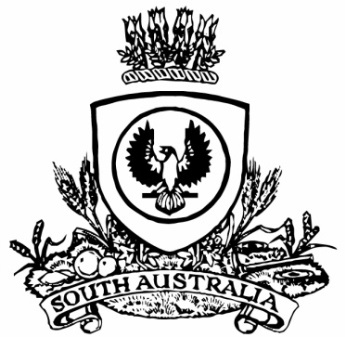 THE SOUTH AUSTRALIANGOVERNMENT GAZETTEPublished by AuthorityAdelaide, Thursday, 27 July 2023ContentsGovernor’s InstrumentsAppointments	2374Regulations—Marine Parks Regulations 2023—No. 69 of 2023	2376Fisheries Management (Prawn Fisheries) (Prescribed 
Period) Amendment Regulations 2023—
No. 70 of 2023	2381Fisheries Management (Rock Lobster Fisheries) 
(Miscellaneous) (No 2) Amendment 
Regulations 2023—No. 71 of 2023	2383Fisheries Management (Demerit Points) (Rock Lobster Fisheries) Amendment Regulations 2023—
No. 72 of 2023	2385Independent Commission Against Corruption
(National Anti-Corruption Commission) 
Amendment Regulations 2023—No. 73 of 2023	2386State Government InstrumentsDisability Inclusion Act 2018	2388Fisheries Management (General) Regulations 2017	2388Fisheries Management Act 2007	2388Housing Improvement Act 2016	2389Justices of the Peace Act 2005	2389Land Acquisition Act 1969	2390Local Government (Elections) Act 1999	2392Mental Health Act 2009	2392Mining Act 1971	2392Petroleum and Geothermal Energy Act 2000	2393Planning, Development and Infrastructure Act 2016	2393Police Act 1998	2394Real Property Act 1886	2395Retail and Commercial Leases Act 1995	2395Road Traffic Act 1961	2395The District Court of South Australia—
Port Augusta Circuit Court	2397Unregulated Fees and Charges	2398Local Government InstrumentsCity of Onkaparinga	2400The Barossa Council	2412District Council of Cleve	2414District Council of Coober Pedy	2414Mid Murray Council	2415District Council of Mount Remarkable	2416Wattle Range Council	2417Wudinna District Council	2418Yorke Peninsula Council	2419Public NoticesTrustee Act 1936	2420Governor’s Instruments AppointmentsDepartment of the Premier and CabinetAdelaide, 27 July 2023Her Excellency the Governor in Executive Council has been pleased to appoint the undermentioned to the South Australian Forestry Corporation Board, pursuant to the provisions of the South Australian Forestry Corporation Act 2000:Director: from 1 October 2023 until 30 September 2025June Ruby Roache Chair: from 1 October 2023 until 30 September 2025June Ruby Roache Director: from 4 August 2023 until 30 September 2024Grant Anthony Pelton By command,Stephen Campbell Mullighan, MPFor PremierMPIRD F2023.000174Department of the Premier and CabinetAdelaide, 27 July 2023Her Excellency the Governor in Executive Council has been pleased to appoint the undermentioned to the Urban Renewal Authority Board of Management, pursuant to the provisions of the Urban Renewal Act 1995:Member: from 31 July 2023 until 30 July 2026Kimberley Willits Bronwyn Kaye Gallacher By command,Stephen Campbell Mullighan, MPFor Premier23MUDCS01916Department of the Premier and CabinetAdelaide, 27 July 2023Her Excellency the Governor in Executive Council has been pleased to appoint the undermentioned to the Adelaide Cemeteries Authority Board, pursuant to the provisions of the Adelaide Cemeteries Authority Act 2001:Director: from 2 August 2023 until 1 August 2025Tristan Ashley Just Luisa Greco Chair: from 2 August 2023 until 1 August 2025Tristan Ashley Just By command,Stephen Campbell Mullighan, MPFor Premier23MPCS01857Department of the Premier and CabinetAdelaide, 27 July 2023Her Excellency the Governor in Executive Council has been pleased to appoint the undermentioned to the South Australian Superannuation Board, pursuant to the provisions of the Superannuation Act 1988:Member: from 27 July 2023 until 1 December 2025June Ruby Roache Presiding Member: from 27 July 2023 until 1 December 2025June Ruby Roache By command,Stephen Campbell Mullighan, MPFor PremierT&F23/056CSDepartment of the Premier and CabinetAdelaide, 27 July 2023Her Excellency the Governor in Executive Council has been pleased to appoint the undermentioned to the Board of the Southern Select Super Corporation, pursuant to the provisions of the Public Corporations (Southern Select Super Corporation) Regulations 2012 under the Public Corporations Act 1993:Member: from 27 July 2023 until 1 December 2025June Ruby Roache Presiding Member: from 27 July 2023 until 1 December 2025June Ruby Roache By command,Stephen Campbell Mullighan, MPFor PremierT&F23/58CSDepartment of the Premier and CabinetAdelaide, 27 July 2023Her Excellency the Governor in Executive Council has been pleased to appoint the Honourable Anastasios Koutsantonis, MP as Acting Minister for Local Government, Acting Minister for Regional Roads and Acting Minister for Veterans Affairs, from 29 July 2023 until 20 August 2023 inclusive, during the absence of the Honourable Geoffrey Graeme Brock, MP.By command,Stephen Campbell Mullighan, MPFor Premier23MINCAB/0010Department of the Premier and CabinetAdelaide, 27 July 2023Her Excellency the Governor in Executive Council has been pleased to appoint the Honourable Zoe Lee Bettison, MP as Acting Minister for Primary Industries and Regional Development and Acting Minister for Forest Industries from 29 July 2023 until 9 August 2023 inclusive, during the absence of the Honourable Clare Michele Scriven, MLC.By command,Stephen Campbell Mullighan, MPFor PremierMPIRD F2023/000070CSDepartment of the Premier and CabinetAdelaide, 27 July 2023Her Excellency the Governor in Executive Council has been pleased to appoint Claire Anne Ryan and Damian James Dawson a full-time Commissioners of the Environment, Resources and Development Court of South Australia, from 28 August 2023 and 4 September 2023 respectively - pursuant to the Environment, Resources and Development Court Act 1993.By command,Stephen Campbell Mullighan, MPFor PremierAGO0125-23CSDepartment of the Premier and CabinetAdelaide, 27 July 2023Her Excellency the Governor in Executive Council has been pleased to appoint Jane Elizabeth Abbey, being Senior Counsel in the State of South Australia appointed by the Chief Justice of the Supreme Court of South Australia on 8 September 2022, as His Majesty's Counsel in the State of South Australia, without loss or gain of precedence granted previously upon her appointment as Senior Counsel - pursuant to section 92 of the Legal Practitioners Act 1981.By command,Stephen Campbell Mullighan, MPFor PremierAGO0126-23CSRegulationsSouth AustraliaMarine Parks Regulations 2023under the Marine Parks Act 2007ContentsPart 1—Preliminary1	Short title2	Commencement3	InterpretationPart 2—General provisions supporting Act4	Notice of establishment of marine park (section 10(7))5	Applications for warrants (section 34(6))6	General duty of care—prescribed circumstances (section 37(3))7	Action on non-compliance with order etc—prescribed rate of interest (sections 39, 41 and 42)Part 3—Permits8	Variation of conditions of permit9	Transfer of permit10	Minister may require further information11	Defects in applications12	Waiver or refund of permit fees13	Issue of duplicate permit14	Expiation of offenceSchedule 1—Repeal and transitional provisionsPart 1—Repeal of Marine Parks Regulations 20081	Repeal of regulationsPart 2—Transitional provisions2	Transitional provisionsPart 1—Preliminary1—Short titleThese regulations may be cited as the Marine Parks Regulations 2023.2—CommencementThese regulations come into operation on the day on which they are made.3—InterpretationIn these regulations—Act means the Marine Parks Act 2007;fee notice has the same meaning as in the Legislation (Fees) Act 2019.Part 2—General provisions supporting Act4—Notice of establishment of marine park (section 10(7))For the purposes of section 10(7) of the Act, the Minister must give notice of the making of a proclamation to establish a marine park by notice in the Gazette, in a newspaper circulating generally within the State and on a website determined by the Minister.5—Applications for warrants (section 34(6))	(1)	The grounds of an application for a warrant under section 34 of the Act made personally must be verified by affidavit.	(2)	If an application for a warrant is made by telephone—	(a)	the applicant must inform the magistrate of the applicant's name and identify the position that the applicant holds for the purposes of the Act, and the magistrate, on receiving that information, is entitled to assume, without further inquiry, that the applicant holds that position; and	(b)	the applicant must inform the magistrate of the purpose for which the warrant is required and the grounds on which it is sought; and	(c)	if it appears to the magistrate from the information given by the applicant that there are proper grounds to issue a warrant, the magistrate must inform the applicant of the facts that justify, in the magistrate's opinion, the issue of the warrant, and must not proceed to issue the warrant unless the applicant undertakes to make an affidavit verifying those facts; and	(d)	if the applicant gives such an undertaking, the magistrate may then make out and sign a warrant, noting on the warrant the facts that justify, in the magistrate's opinion, the issue of the warrant; and	(e)	the warrant is taken to have been issued, and comes into force, when signed by the magistrate; and	(f)	the magistrate must inform the applicant of the terms of the warrant; and	(g)	the applicant must, as soon as practicable after the issue of the warrant, forward to the magistrate an affidavit verifying the facts referred to in paragraph (c).6—General duty of care—prescribed circumstances (section 37(3))For the purposes of section 37(3) of the Act, any circumstance involving the exercise of a statutory power by a public authority in an emergency situation is prescribed.7—Action on non-compliance with order etc—prescribed rate of interest (sections 39, 41 and 42)	(1)	For the purposes of sections 39(5)(a), 41(5)(a) and 42(8)(a) of the Act, the prescribed rate of interest per annum on an unpaid amount will be the prime bank rate for any financial year for which the amount remains unpaid.	(2)	In this regulation—prime bank rate for a particular financial year means the corporate loan reference rate applied by the Commonwealth Bank of Australia for corporate lending on the first trading day of the Bank in that financial year.Part 3—Permits8—Variation of conditions of permit	(1)	For the purposes of section 19(8)(c)(ii) of the Act, the Minister may vary a condition of a permit on application made by the holder of the permit.	(2)	An application under subregulation (1)—	(a)	must be made to the Minister in the manner and form determined by the Minister; and	(b)	must be accompanied by the fee prescribed by fee notice.9—Transfer of permitFor the purposes of section 19(9) of the Act—	(a)	a permit is for a prescribed activity if it is for an activity referred to in regulation 8(3)(g) to (k) (inclusive) of the Marine Parks (Zoning) Regulations 2012; and	(b)	the prescribed conditions to be complied with in respect of the transfer of such a permit are as follows:	(i)	the permit may only be transferred with the consent of the Minister;	(ii)	an application for consent to transfer the permit—	(A)	must be made to the Minister in the manner and form determined by the Minister; and	(B)	must be accompanied by the fee prescribed by fee notice;	(iii)	the proposed transferee must, in the opinion of the Minister, be a fit and proper person to hold the permit;	(iv)	the transfer must not result in a change in—	(A)	conditions of the permit; or	(B)	the expiry date of the permit.10—Minister may require further informationA person who makes an application for a permit, or any application under this Part, must provide the Minister with any information required by the Minister in connection with the determination of the application, verified, if the Minister so requires, by statutory declaration.11—Defects in applications	(1)	The Minister may request a person who makes an application for a permit, or any application under this Part, to remedy a defect or deficiency in an application or accompanying document or information required by or under the Act or these regulations.	(2)	The Minister may, in relation to such an application, request the applicant—	(a)	to pay the relevant fee prescribed in connection with the application; or	(b)	to provide any outstanding information required to be provided under these regulations by the applicant.	(3)	If the applicant to whom a request has been made under this regulation fails to comply with the request within 60 days or such longer period as the Minister may allow, the application lapses.12—Waiver or refund of permit feesThe Minister may waive a fee payable in relation to an application for a permit, or any application under this Part, if satisfied that—	(a)	the application is made in connection with—	(i)	a statutory authorisation; or	(ii)	an authorisation or matter under a law of the Commonwealth; or	(b)	it is otherwise appropriate to do so in a particular case.13—Issue of duplicate permitThe Minister may, on payment of the fee prescribed by fee notice, issue to the holder of a permit a duplicate of the permit.14—Expiation of offencePursuant to section 63(2)(d) of the Act, the expiation fee fixed for an alleged offence against section 20 of the Act is $315.Schedule 1—Repeal and transitional provisionsPart 1—Repeal of Marine Parks Regulations 20081—Repeal of regulationsThe Marine Parks Regulations 2008 are repealed.Part 2—Transitional provisions2—Transitional provisions	(1)	An application for the variation of a condition of a permit under regulation 10 of the repealed regulations made but not determined immediately before the commencement of this clause will be taken to be an application made under regulation 8 of these regulations.	(2)	An application for consent to transfer a permit under regulation 11(b) of the repealed regulations made but not determined immediately before the commencement of this clause will be taken to be an application made under regulation 9(b) of these regulations.	(3)	In this clause—repealed regulations means the Marine Parks Regulations 2008.Editorial note—As required by section 10AA(2) of the Legislative Instruments Act 1978, the Minister has certified that, in the Minister's opinion, it is necessary or appropriate that these regulations come into operation as set out in these regulations.Made by the Governorwith the advice and consent of the Executive Councilon 27 July 2023No 69 of 2023South AustraliaFisheries Management (Prawn Fisheries) (Prescribed Period) Amendment Regulations 2023under the Fisheries Management Act 2007ContentsPart 1—Preliminary1	Short title2	CommencementPart 2—Amendment of Fisheries Management (Prawn Fisheries) Regulations 20173	Amendment of regulation 9—Individual fishing nights entitlement scheme—Gulf St. Vincent Prawn FisheryPart 1—Preliminary1—Short titleThese regulations may be cited as the Fisheries Management (Prawn Fisheries) (Prescribed Period) Amendment Regulations 2023.2—CommencementThese regulations come into operation on 31 July 2023.Part 2—Amendment of Fisheries Management (Prawn Fisheries) Regulations 20173—Amendment of regulation 9—Individual fishing nights entitlement scheme—Gulf St. Vincent Prawn Fishery	(1)	Regulation 9(1), definition of closed season—delete the definition and substitute:closed season means the period commencing on 1 January in any year and ending on the last day of February in the same year;	(2)	Regulation 9(1), definition of fishing season—delete "31 July" and substitute:31 October	(3)	Regulation 9(1), definition of prescribed period 1—delete "24 December" and substitute:31 December	(4)	Regulation 9(1), definition of prescribed period 2—delete the definition and substitute:prescribed period 2 means—	(a)	the period that commenced on 1 March 2023 and ending on 31 October 2023; or	(b)	a period commencing on 1 March in any subsequent year and ending on 31 October in the same year;Editorial note—As required by section 10AA(2) of the Legislative Instruments Act 1978, the Minister has certified that, in the Minister's opinion, it is necessary or appropriate that these regulations come into operation as set out in these regulations.Made by the Governorwith the advice and consent of the Executive Councilon 27 July 2023No 70 of 2023South AustraliaFisheries Management (Rock Lobster Fisheries) (Miscellaneous) (No 2) Amendment Regulations 2023under the Fisheries Management Act 2007ContentsPart 1—Preliminary1	Short title2	CommencementPart 2—Amendment of Fisheries Management (Rock Lobster Fisheries) Regulations 20173	Amendment of regulation 12—Restrictions on fishing activities during closed season4	Amendment of regulation 15—Individual rock lobster catch quota system—Northern Zone5	Amendment of regulation 16—Individual rock lobster catch quota system—Southern ZonePart 1—Preliminary1—Short titleThese regulations may be cited as the Fisheries Management (Rock Lobster Fisheries) (Miscellaneous) (No 2) Amendment Regulations 2023.2—Commencement	(1)	Subject to subregulation (2), these regulations come into operation on 31 August 2023.	(2)	Regulations 3 and 4 come into operation on 1 November 2023.Part 2—Amendment of Fisheries Management (Rock Lobster Fisheries) Regulations 20173—Amendment of regulation 12—Restrictions on fishing activities during closed season	(1)	Regulation 12(1) and (2)—delete subregulations (1) and (2)	(2)	Regulation 12(5), definition of closed season, (a)—delete paragraph (a)4—Amendment of regulation 15—Individual rock lobster catch quota system—Northern ZoneRegulation 15(1), definition of quota period—delete the definition and substitute:quota period—a quota period for the fishery means—	(a)	the period commencing on 1 November 2023 and ending on 31 August 2024; or	(b)	the period of 12 months commencing on 1 September 2024 or on 1 September in any subsequent year;5—Amendment of regulation 16—Individual rock lobster catch quota system—Southern ZoneRegulation 16(1), definition of quota period, (d) and (e)—delete paragraphs (d) and (e) and substitute:	(d)	the period that commenced on 1 September 2022 and ends on 31 August 2023; or	(e)	the period of 12 months commencing on 1 September 2023 or on 1 September in any subsequent year;Editorial note—As required by section 10AA(2) of the Legislative Instruments Act 1978, the Minister has certified that, in the Minister's opinion, it is necessary or appropriate that these regulations come into operation as set out in these regulations.Made by the Governorwith the advice and consent of the Executive Councilon 27 July 2023No 71 of 2023South AustraliaFisheries Management (Demerit Points) (Rock Lobster Fisheries) Amendment Regulations 2023under the Fisheries Management Act 2007ContentsPart 1—Preliminary1	Short title2	CommencementPart 2—Amendment of Fisheries Management (Demerit Points) Regulations 20173	Amendment of Schedule 1—Demerit point offences and demerit pointsPart 1—Preliminary1—Short titleThese regulations may be cited as the Fisheries Management (Demerit Points) (Rock Lobster Fisheries) Amendment Regulations 2023.2—CommencementThese regulations come into operation on 1 November 2023.Part 2—Amendment of Fisheries Management (Demerit Points) Regulations 20173—Amendment of Schedule 1—Demerit point offences and demerit pointsSchedule 1, clause 17, table, entries relating to regulation 12(1) and (2) of the Fisheries Management (Rock Lobster Fisheries) Regulations 2017—delete the entriesEditorial note—As required by section 10AA(2) of the Legislative Instruments Act 1978, the Minister has certified that, in the Minister's opinion, it is necessary or appropriate that these regulations come into operation as set out in these regulations.Made by the Governorwith the advice and consent of the Executive Councilon 27 July 2023No 72 of 2023South AustraliaIndependent Commission Against Corruption (National Anti-Corruption Commission) Amendment Regulations 2023under the Independent Commission Against Corruption Act 2012ContentsPart 1—Preliminary1	Short title2	CommencementPart 2—Amendment of Independent Commission Against Corruption Regulations 20133	Substitution of regulation 3A3A	Declared law enforcement agencyPart 1—Preliminary1—Short titleThese regulations may be cited as the Independent Commission Against Corruption (National Anti-Corruption Commission) Amendment Regulations 2023.2—CommencementThese regulations come into operation on the day on which they are made.Part 2—Amendment of Independent Commission Against Corruption Regulations 20133—Substitution of regulation 3ARegulation 3A—delete the regulation and substitute:3A—Declared law enforcement agencyIn accordance with paragraph (m) of the definition of law enforcement agency in section 4(1) of the Act, each of the following is declared to be a law enforcement agency:	(a)	the Australian Competition and Consumer Commission established by section 6A of the Competition and Consumer Act 2010 of the Commonwealth;	(b)	the National Anti-Corruption Commission established by section 20 of the National Anti-Corruption Commission Act 2022 of the Commonwealth.Editorial note—As required by section 10AA(2) of the Legislative Instruments Act 1978, the Minister has certified that, in the Minister's opinion, it is necessary or appropriate that these regulations come into operation as set out in these regulations.Made by the Governorwith the advice and consent of the Executive Councilon 27 July 2023No 73 of 2023State Government InstrumentsDisability Inclusion Act 2018Authorised Program OfficerI, Trinh Mai, Senior Authorising Officer, hereby revoke authorisation for the following person to be an Authorised Program Officer with respect to BET Group Global for the purposes of the Disability Inclusion Act 2018 in accordance with Section 23L(4) of that Act:•	Ivan TabanDated: 19 July 2023Trinh MaiSenior Authorising OfficerDepartment of Human ServicesFisheries Management (General) Regulations 2017Regulation 23BCatch and Release Activities for Murray Cod in Certain WatersRevocationThe Determination made for the purposes of regulation 23B dated 16 February 2022 and published in the Government Gazette dated 17 February 2022 being the third notice on page 524 relating to catch and release activities for Murray Cod in Certain Waters is revoked as of the date of gazettal of this notice.DeterminationCatch and Release Activities for Murray Cod in Certain WatersI Professor Gavin Begg, Delegate of the Minister for Primary Industries and Regional Development, make the following determination for the purpose of regulation 23B of the Fisheries Management (General) Regulations 2017, regarding the taking of Murray Cod in certain waters commencing on the date of gazettal of this notice until otherwise varied or revoked:1.	During the period 1 January and 31 July in any calendar year within the waters of the River Murray proper and Lakes Albert and Alexandrina (excluding the waters of the Coorong) a person may catch and release Murray Cod (Maccullochella peelii) but only so far as no part of the Murray Cod (Maccullochella peelii) is removed from the water other than for the purposes of removing a fishing hook where:The gills or fins of the fish are not handled at any stage; The weight of the fish is at all times supported; andThe fish is released immediately after removal of a fishing hook.Dated: 3 June 2023Professor Gavin BeggExecutive Director, Fisheries and AquacultureAs delegate of the Minister for Primary Industries and Regional DevelopmentFisheries Management Act 2007Section 115Exemption Number: ME9903269Take notice that pursuant to Section 115 of the Fisheries Management Act 2007, the Executive Director, National Parks and Wildlife Service and the Director, Regional Operations, of the Department for Environment and Water (DEW) (the ‘exemption holders’) and their nominated agents are exempt from Sections 71 and 70 of the Fisheries Management Act 2007, and Regulation 5 including Clauses 4, 39(a), 40 and 41 of Schedule 6 and Schedule 7 of the Fisheries Management (General) Regulations 2017 but only insofar as the exemption holders are permitted to use a fish net as described in Schedule 1 in State waters to undertake the marine mammal or turtle rescue and intervention activities subject to the conditions set out in Schedule 2 from 20 July 2023 until 19 July 2024, unless varied or revoked earlier.Schedule 1The use of:•	a fish net with dimensions not greater than 150 metres by 3 metres by an unlicensed person; or•	a fish net that is otherwise lawful if used by the holder (or registered master) of a commercial fishing licence that is endorsed with a haul net and is also authorised;to capture marine mammals and turtles as may be required from time to time as part of the due administration of the National Parks and Wildlife Act 1972 consistent with DEW’s Marine Mammal Intervention Policy (Ref: DEWNR 97/14/0023) or consistent with other DEW animal welfare standards and guidelines.Schedule 21.	The exemption holders will be deemed responsible for the conduct of all persons conducting the exempted activities under this notice. Any person conducting activities under this exemption must be provided with a copy of this notice, which they must have signed as an indication that they have read and understand the conditions under it.2.	The exemption holders or their nominated agents must take all reasonable steps to minimise the extent of injury, damage, or harm to all captured aquatic animals when undertaking the activity.3.	The nominated agents of the exemption holders are:•	Wardens appointed under the National Parks and Wildlife Act 1972;•	A licence holder or a registered master of a Marine Scalefish Fishery licence endorsed with a haul net who is authorised to capture aquatic animals under the National Parks and Wildlife Act 1972; or•	Persons who are registered volunteers of DEW.4.	Nominated agents of the exemption holders that are not Wardens appointed under the National Parks and Wildlife Act 1972, must be under the direct supervision of a Warden appointed under the National Parks and Wildlife Act 1972 who is working pursuant to a permit issued for the purpose of administration of that Act.5.	Before undertaking the exempted activity pursuant to this notice, an exemption holder or their nominated agent must contact the Department of Primary Industries and Regions (PIRSA) Fishwatch on 1800 065 522 and answer a series of questions about the exempted activity. The exemption holder or their nominated agent will need to have a copy of the exemption at the time of making the call and be able to provide information about the area and time of the exempted activity, the vehicles and/or boats involved and other related questions.6.	While engaging in the exempted activity, the exemption holders or their nominated agents must be in possession of a copy of this notice. Such notice must be produced to a Fisheries Officer if requested.7.	Except where specifically exempted by this notice, the exemption holders or their nominated agents must not contravene or fail to comply with the Fisheries Management Act 2007 or any regulations made under that Act, and pursuant to Section 23 of the River Murray Act 2003, the permit holder must take all reasonable measures to prevent or minimise any harm to the River Murray.This notice does not purport to override the provisions or operation of any other Act including but not limited to the Adelaide Dolphin Sanctuary Act 2005, the Marine Parks Act 2007, or the River Murray Act 2003.Dated: 20 July 2023Professor Gavin BeggExecutive DirectorFisheries and AquacultureDelegate of the Minister for Primary Industries and Regional DevelopmentHousing Improvement Act 2016Rent ControlThe Minister for Human Services Delegate in the exercise of the powers conferred by the Housing Improvement Act 2016, does hereby fix the maximum rental per week which shall be payable subject to Section 55 of the Residential Tenancies Act 1995, in respect of each house described in the following table. The amount shown in the said table shall come into force on the date of this publication in the Gazette.Dated: 27 July 2023Craig ThompsonHousing Regulator and RegistrarHousing Safety Authority, SAHADelegate of Minister for Human ServicesHousing Improvement Act 2016Rent Control RevocationsWhereas the Minister for Human Services Delegate is satisfied that each of the houses described hereunder has ceased to be unsafe or unsuitable for human habitation for the purposes of the Housing Improvement Act 2016, notice is hereby given that, in exercise of the powers conferred by the said Act, the Minister for Human Services Delegate does hereby revoke the said Rent Control in respect of each property.Dated: 27 July 2023Craig ThompsonHousing Regulator and RegistrarHousing Safety Authority, SAHADelegate of Minister for Human ServicesJustices of the Peace Act 2005Section 4Notice of Appointment of Justices of the Peace for South Australia 
by the Commissioner for Consumer AffairsI, Fraser Stroud, Commissioner for Consumer Affairs, delegate of the Attorney-General, pursuant to Section 4 of the Justices of the Peace Act 2005, do hereby appoint the people listed as Justices of the Peace for South Australia as set out below.For a period of ten years for a term commencing on 1 August 2023 and expiring on 31 July 2033:Fiona Louise WOOLFITTAndrew Edwin WILSONJoanne WALKLEYPaul Polihronis TSIMOPOULOSDavid Allan SWAINTarik SKAKARocco SCHIRRIPAKym Althorp SANDERCOCKCraig Charles NIHILLIan Alick NEIGHBOURBeverly Kay MICKELDean Lloyd MARSHJennifer Anne MACKAYHeather Julia KEEPDarryl Francis JONESArthur Boucaut JONESKaren Marie GROGANTimothy John GRIEGERTrevor Kingsley GOWLINGDarryl Wayne FREERSuzanne DALLA SANTAPhillip Andrew COLEFrancis Gerard COGHLANRobin Stanier BOURNEDouglas Ian BALNAVESJennifer Cindy AMORSheralie Bettene ALEKNADated: 25 July 2023Dini SoulioCommissioner for Consumer AffairsDelegate of the Attorney-GeneralLand Acquisition Act 1969Section 16Form 5—Notice of Acquisition1.	Notice of acquisitionThe Commissioner of Highways (the Authority), of 83 Pirie Street, Adelaide SA 5000, acquires the following interests in the following land:Comprising an unencumbered estate in fee simple in that piece of land being the whole of Allotment 201 in Deposited Plan 34545 comprised in Certificate of Title Volume 5107 Folio 560.This notice is given under section 16 of the Land Acquisition Act 1969.2.	CompensationA person who has or had an interest consisting of native title or an alienable interest in the land that is divested or diminished by the acquisition or the enjoyment of which is adversely affected by the acquisition who does not receive an offer of compensation from the Authority may apply to the Authority for compensation.2A.	Payment of professional costs relating to acquisition (section 26B)   If you are the owner in fee simple of the land to which this notice relates, you may be entitled to a payment of up to $10 000 from the Authority for use towards the payment of professional costs in relation to the acquisition of the land.Professional costs include legal costs, valuation costs and any other costs prescribed by the Land Acquisition Regulations 2019.3.	InquiriesInquiries should be directed to:	Petrula PettasGPO Box 1533Adelaide SA  5001Telephone: (08) 7133 2457Dated: 25 July 2023 The Common Seal of the COMMISSIONER OF HIGHWAYS was hereto affixed by authority of the Commissioner in the presence of:Rocco CarusoManager, Property Acquisition (Authorised Officer)Department for Infrastructure and TransportDIT 2022/02737/01Land Acquisition Act 1969Section 16Form 5—Notice of Acquisition1.	Notice of acquisitionThe Commissioner of Highways (the Authority), of 83 Pirie Street, Adelaide SA 5000, acquires the following interests in the following land:First: Comprising an unencumbered estate in fee simple in that piece of land being the whole of Allotment 9 in Deposited Plan 29290 comprised in Certificate of Title Volume 5226 Folio 128.Secondly: Comprising an unencumbered estate in fee simple in that piece of land being the whole of Allotment 96 in Filed Plan 19717 comprised in Certificate of Title Volume 5232 Folio 937.This notice is given under section 16 of the Land Acquisition Act 1969.2.	CompensationA person who has or had an interest consisting of native title or an alienable interest in the land that is divested or diminished by the acquisition or the enjoyment of which is adversely affected by the acquisition who does not receive an offer of compensation from the Authority may apply to the Authority for compensation.2A.	Payment of professional costs relating to acquisition (section 26B)   If you are the owner in fee simple of the land to which this notice relates, you may be entitled to a payment of up to $10 000 from the Authority for use towards the payment of professional costs in relation to the acquisition of the land.Professional costs include legal costs, valuation costs and any other costs prescribed by the Land Acquisition Regulations 2019.3.	InquiriesInquiries should be directed to:	Petrula PettasGPO Box 1533Adelaide SA  5001Telephone: (08) 7133 2457Dated: 25 July 2023 The Common Seal of the COMMISSIONER OF HIGHWAYS was hereto affixed by authority of the Commissioner in the presence of:Rocco CarusoManager, Property Acquisition (Authorised Officer)Department for Infrastructure and TransportDIT 2022/02919/01Land Acquisition Act 1969Section 16Form 5—Notice of Acquisition1.	Notice of acquisitionThe Commissioner of Highways (the Authority), of 83 Pirie Street, Adelaide SA 5000, acquires the following interests in the following land:Comprising an unencumbered estate in fee simple in that piece of land being the whole of Unit 6 in Strata Plan 3965 comprised in Certificate of Title Volume 5045 Folio 925.This notice is given under section 16 of the Land Acquisition Act 1969.2.	CompensationA person who has or had an interest consisting of native title or an alienable interest in the land that is divested or diminished by the acquisition or the enjoyment of which is adversely affected by the acquisition who does not receive an offer of compensation from the Authority may apply to the Authority for compensation.2A.	Payment of professional costs relating to acquisition (section 26B)   If you are the owner in fee simple of the land to which this notice relates, you may be entitled to a payment of up to $10 000 from the Authority for use towards the payment of professional costs in relation to the acquisition of the land.Professional costs include legal costs, valuation costs and any other costs prescribed by the Land Acquisition Regulations 2019.3.	InquiriesInquiries should be directed to:	Petrula PettasGPO Box 1533Adelaide SA  5001Telephone: (08) 7133 2457Dated: 25 July 2023 The Common Seal of the COMMISSIONER OF HIGHWAYS was hereto affixed by authority of the Commissioner in the presence of:Rocco CarusoManager, Property Acquisition (Authorised Officer)Department for Infrastructure and TransportDIT 2022/02945/01Land Acquisition Act 1969Section 16Form 5—Notice of Acquisition1.	Notice of acquisitionThe Commissioner of Highways (the Authority), of 83 Pirie Street, Adelaide SA 5000, acquires the following interests in the following land:Comprising an unencumbered estate in fee simple in that piece of land being the whole of Unit 2 in Strata Plan 7019 comprised in Certificate of Title Volume 5006 Folio 318.This notice is given under section 16 of the Land Acquisition Act 1969.2.	CompensationA person who has or had an interest consisting of native title or an alienable interest in the land that is divested or diminished by the acquisition or the enjoyment of which is adversely affected by the acquisition who does not receive an offer of compensation from the Authority may apply to the Authority for compensation.2A.	Payment of professional costs relating to acquisition (section 26B)   If you are the owner in fee simple of the land to which this notice relates, you may be entitled to a payment of up to $10 000 from the Authority for use towards the payment of professional costs in relation to the acquisition of the land.Professional costs include legal costs, valuation costs and any other costs prescribed by the Land Acquisition Regulations 2019.3.	InquiriesInquiries should be directed to:	Rob GardnerGPO Box 1533Adelaide SA  5001Telephone: (08) 7133 2415Dated: 26 July 2023 The Common Seal of the COMMISSIONER OF HIGHWAYS was hereto affixed by authority of the Commissioner in the presence of:Rocco CarusoManager, Property Acquisition (Authorised Officer)Department for Infrastructure and TransportDIT 2022/10663/01Local Government (Elections) Act 1999Area Councillor ElectedDistrict Council of Tumby BayA casual vacancy occurred in the office of area councillor in the District Council of Tumby Bay, effective Tuesday 20 June 2023. The vacancy was filled in accordance with section 6A of the Local Government (Elections) Act 1999. As multiple candidates were willing and eligible to be elected to the vacancy, a recount of the votes cast at the March 2023 Supplementary Election was conducted on Wednesday 19 July 2023. At the conclusion, Christian KOTZ was declared elected to the vacancy.Formal Ballot Papers – 1160 New Exhaust Ballot Papers – 321Informal Ballot Papers – 9Quota – 420Mick SherryReturning OfficerMental Health Act 2009 Conditions placed on an Approved Treatment Centre The Chief Psychiatrist pursuant to Section 96 of the Mental Health Act 2009 (‘the Act’), by notice in the Gazette published on 28 March 2019 varied the determination that the Royal Adelaide Hospital, Port Road, Adelaide SA 5000 is an Approved Treatment Centre by attaching the condition that the service may continue to admit voluntary mental health patients and patients subject to Inpatient Treatment Orders providing that: a risk mitigation plan approved by the Chief Psychiatrist is in place to provide for the safety of consumers, visitors and staff in the context of the inconsistent performance of the duress system. Notice is hereby given that the Chief Psychiatrist pursuant to Section 96 of the Act, revokes the condition placed on 28 March 2019. The revocation of this condition commences on 27 July 2023, the date of publication of this notice. The Chief Psychiatrist pursuant to Section 96 of the Act, attaches a further condition following the revocation of this previous condition: the service may continue to admit voluntary mental health patients and patients subject to Inpatient Treatment Orders providing that there is quarterly reporting of duress system performance, in a form agreed by the Chief Psychiatrist, for a period of twelve months.Dated: 27 July 2023Dr John Brayley Chief Psychiatrist Mining Act 1971Application for a Mining LeaseNotice is hereby given in accordance with Section 56H of the Mining Act 1971, that an application for a Mining Lease over the undermentioned mineral claim has been received:Applicant:	Erimar Quarries Pty Ltd (ACN 652 403 159)Claim Number:	4541Location:	CT 5933/630, Hartley area, approximately 16km northeast of Strathalbyn.Area:	108.26 hectares approximatelyPurpose: 	Extractive Minerals (Limestone and Sand)Reference:	2021/000567To arrange an inspection of the proposal at the Department for Energy and Mining, please call the Department on (08) 8463 3103.An electronic copy of the proposal can be found on the Department for Energy and Mining website:https://www.energymining.sa.gov.au/industry/minerals-and-mining/mining/community-engagement-opportunitiesWritten submissions in relation to this application are invited to be received at the Department for Energy and Mining, Mining Regulation, Attn: Business Support Officer, GPO Box 320, Adelaide SA 5001 or dem.miningregrehab@sa.gov.au by no later than 24 August 2023.The delegate of the Minister for Energy and Mining is required to have regard to these submissions in determining whether to grant or refuse the application and, if granted, the terms and conditions on which it should be granted.When you make a written submission, that submission becomes a public record. Your submission will be provided to the applicant and may be made available for public inspection.Dated: 27 July 2023C. AndrewsActing Mining Registrar as delegate for the Minister for Energy and MiningDepartment for Energy and MiningPetroleum and Geothermal Energy Act 2000Grant of Gas Storage Exploration Licence—GSEL 766Pursuant to section 92(1) of the Petroleum and Geothermal Energy Act 2000, notice is hereby given that the undermentioned Gas Storage Exploration Licence has been granted under the provisions of the Petroleum and Geothermal Energy Act 2000, pursuant to delegated powers dated 29 June 2018.Description of AreasAll that part of the State of South Australia, bounded as follows:-Area 1Commencing at a point being the intersection of latitude 32°58′55″S GDA2020 and longitude 138°05′05″E GDA2020, thence east to longitude 138°29′05″E GDA2020, south to latitude 33°01′27″S GDA94, west to longitude 138°21′13″E GDA94, south to latitude 33°03′41″S GDA94, west to longitude 138°18′03″E GDA94, south to latitude 33°20′15″S GDA94, west to longitude 138°15′00″E GDA94,south to latitude 33°22′30″S GDA94, west to longitude 138°07′30″E GDA94, south to latitude 33°22′55″S GDA2020, west to longitude 138°02′05″E GDA2020, north to latitude 33°15′55″S GDA2020, east to longitude 138°05′05″E GDA2020, and north to the point of commencement.But excluding cadastral parcel Hundred of Telowie, Section 439 and Hundred of Napperby, Section 328Area 2Commencing at a point being the intersection of latitude 33°09′55″S GDA2020 and longitude 138°36′09″E GDA94, thence east to longitude 138°38′15″E GDA2020, south to latitude 33°12′35″S GDA2020, east to longitude 138°40′05″E GDA2020,south to latitude 33°22′55″S GDA2020, west to longitude 138°23′55″E GDA94, north to latitude 33°11′51″S GDA94, east to longitude 138°29′05″E GDA2020, south to latitude 33°11′55″S GDA2020, east to longitude 138°31′05″E GDA2020, north to latitude 33°11′51″S GDA94, east to longitude 138°36′09″E GDA94 and north to the point of commencement.Area 3Commencing at a point being the intersection of latitude 33°12′35″S GDA2020 and longitude 138°43′05″E GDA2020, thence east to longitude 138°53′05″E GDA2020, south to latitude 33°15′55″S GDA2020, west to longitude 138°51′05″E GDA2020,south to latitude 33°18′55″S GDA2020, east to longitude 138°54′05″E GDA2020, south to latitude 33°22′55″S GDA2020, west to longitude 138°43′05″E GDA2020 and north to the point of commencement.AREA: 1,823 square kilometres approximately.Date: 20 July 2023Nick PanagopoulosA/Executive DirectorEnergy Resources DivisionDepartment for Energy and MiningDelegate of the Minister for Energy and MiningPlanning, Development and Infrastructure Act 2016Section 108(6)Notice of Revocation of Major Development DeclarationPreamble1.	By notice pursuant to Section 46(1) of the Development Act 1993, published in the Gazette on 8 February 2007 on page 382, the Minister for Urban Development and Planning declared that Section 46 of the Development Act 1993 applied to development for the purposes of altering or replacing the four principal light towers, and their associated head frames, used for the purpose of illuminating the playing field at the AAMI Stadium at West Lakes (the declaration).2.	By notice published in the Gazette on 11 December 2008 on pages 5446-5447, the Governor granted provisional development authorisation under Section 48 of the Development Act 1993 for a proposed development within the ambit of the declaration (the development authorisation).3.	By notice in writing to the owners of the relevant land dated 28 June 2023, acting pursuant to Section 115(9) of the Planning, Development and Infrastructure Act 2016 (as it applied pursuant to Regulation 11A(1)(a) of the Planning, Development and Infrastructure (Transitional Provisions) Regulations 2017), I cancelled the development authorisation.RevocationPursuant to Section 108(6) of the Planning, Development and Infrastructure Act 2016 (as it applies to the declaration pursuant to Regulation 11A(1)(b) of the Planning, Development and Infrastructure (Transitional Provisions) Regulations 2017), I revoke the declaration.Dated: 2 July 2023Hon Nicholas David Champion MPMinister for PlanningPlanning, Development and Infrastructure Act 2016Section 108(6)Notice of Revocation of Major Development DeclarationPreamble1.	By notice pursuant to Section 46(1) of the Development Act 1993, published in the Gazette on 23 October 2003 on pages 3854-3855, the Minister for Urban Development and Planning declared that Section 46 of the Development Act 1993 applied to specified development for the purposes of, or ancillary to, establishing or operating, at a site near Ceduna on the West Coast, a commercial marina facility, boat harbour, waterfront residential development, a coastal community centre or a constructed wetland (the declaration).2.	By notice published in the Gazette on 15 December 2005 on pages 4272-4277, the Governor granted provisional development authorisation under Section 48 of the Development Act 1993 for a proposed development within the ambit of the declaration (the development authorisation). The development authorisation was subsequently varied four times, pursuant to Section 48 of the Development Act 1993, by notices published in the Gazette on 13 December 2007 (on pages 4775-4781), 22 October 2009 (on pages 4887-4893), 3 February 2011 (on pages 328-334) and 17 November 2011 (on pages 4536-4541).3.	By notice in writing to the owners of the relevant land dated 28 June 2023, acting pursuant to Section 115(9) of the Planning, Development and Infrastructure Act 2016 (as it applied pursuant to Regulation 11A(1)(a) of the Planning, Development and Infrastructure (Transitional Provisions) Regulations 2017), I cancelled the development authorisation, as varied.RevocationPursuant to Section 108(6) of the Planning, Development and Infrastructure Act 2016 (as it applies to the declaration pursuant to Regulation 11A(1)(b) of the Planning, Development and Infrastructure (Transitional Provisions) Regulations 2017), I revoke the declaration.Dated: 2 July 2023Hon Nicholas David Champion MPMinister for PlanningPolice Act 1998Authorisation to Conduct Oral Fluid ScreeningI, GRANT STEVENS, Commissioner of Police, do hereby notify that on and from 24 July 2023, the following persons were authorised by the Commissioner of Police to conduct oral fluid screening as defined in and for the purposes of the:•	Police Act 1998;•	Police Regulations 2014;Dated: 24 July 2023Grant StevensCommissioner of PoliceReference: 21/1005Police Act 1998Authorisation to Conduct Urine ScreeningI, GRANT STEVENS, Commissioner of Police, do hereby notify that on and from 21 July 2023, the following persons were authorised by the Commissioner of Police to conduct Urine screening as defined in and for the purposes of the:•	Police Act 1998;•	Police Regulations 2014;Dated: 21 July 2023Grant StevensCommissioner of PoliceReference: 2021/3377Real Property Act 1886Caveat to be LodgedWhereas the Applicant named at the foot hereof has for itself made application to have the land set forth and described before its name at the foot hereof brought under the operation of the Real Property Act 1886:Notice is hereby given that unless caveat be lodged with the Registrar General by some person having estate or interest in the said land on or before the expiration of the period herein below for each case specified, the said land will be brought under the operation of the said Act as by law directed. Diagrams delineating this land may be inspected at the Land Titles Registration Office, Adelaide and in the offices of the several corporations or district councils in which the lands are situated.The ScheduleDated: 27 July 2023B. PikeChief Executive Officer, Land Services SAActing under delegation of the Registrar-General
Pursuant to Section 17 of the Real Property Act 1886Retail and Commercial Leases Act 1995ExemptionPURSUANT to section 77(2) of the Retail and Commercial Leases Act 1995 (SA) I, Nerissa Kilvert, Small Business Commissioner for the State of South Australia,EXEMPT the Lease Agreement between the City of Salisbury and TreeClimb SA Pty Ltd (ACN 62 612 016 145) from compliance with section 13 of the Act, in relation to a portion of the land comprised in Certificate of Title Volume 5889 Folio 142, known as “Harry Bowie Reserve”, and depicted in Annexure A to Lease Agreement.Dated: 25 July 2023Nerissa KilvertSmall Business CommissionerRetail and Commercial Leases Act 1995ExemptionPURSUANT to section 77(2) of the Retail and Commercial Leases Act 1995 (SA) I, Nerissa Kilvert, Small Business Commissioner for the State of South Australia,EXEMPT the management agreement between the City of Salisbury and GreenSpace Management Pty Ltd (ABN 51 626 072 053) from entirety of the Act, in relation to the management of the Little Para Golf Course, located at 62 Martins Road, Paralowie SA 5108.Dated: 25 July 2023Nerissa KilvertSmall Business CommissionerRoad Traffic Act 1961Authorisation to Operate Breath Analysing InstrumentsI, GRANT STEVENS, Commissioner of Police, do hereby notify that on and from 17 July 2023, the following persons were authorised by the Commissioner of Police to operate breath analysing instruments as defined in and for the purposes of the:•	Road Traffic Act 1961;•	Harbors and Navigation Act 1993;•	Security and Investigation Industry Act 1995; and•	Rail Safety National Law (South Australia) Act 2012.Dated: 27 July 2023Grant StevensCommissioner of PoliceReference: 2023-0060Road Traffic Act 1961Authorisation to Operate Breath Analysing InstrumentsI, GRANT STEVENS, Commissioner of Police, do hereby notify that on and from 17 July 2023, the following persons were authorised by the Commissioner of Police to operate breath analysing instruments as defined in and for the purposes of the:•	Road Traffic Act 1961;•	Harbors and Navigation Act 1993;•	Security and Investigation Industry Act 1995; and•	Rail Safety National Law (South Australia) Act 2012.Dated: 27 July 2023Grant StevensCommissioner of PoliceReference: 2023-0061Road Traffic Act 1961South AustraliaRoad Traffic (Electric Personal Transporters) Notice No 4 of 2023under section 161A of the Road Traffic Act 19611	Operation and revocationThis Notice comes into operation on Monday 24 July 2023 and will cease operation on Wednesday 9 August 2023.2	InterpretationIn this Notice—Act means the Road Traffic Act 1961;Council means the Corporation of the City of Charles Sturt;electric personal transporter has the same meaning as in the Road Traffic (Miscellaneous) Regulations 2014;Minister means the Minister to whom the administration of the Act is committed;shared path has the same meaning as in the Australian Road Rules.3	ApprovalIn accordance with the power under section 161A of the Act, I hereby APPROVE an electric personal transporter to be driven on or over a road within the Council area.4	ConditionsAn electric personal transporter may only be driven:along the shared path known as the River Torrens Linear Park between Port Road and the western end of River Street, Hindmarsh, and along the shared path between Park Terrace and Station Place, Bowden;if supplied by an operator permitted by Council, or otherwise authorised or accredited;by a driver aged 18 years old or older;if the electric personal transporter meets the criteria in paragraphs (a) to (d) of the definition of scooter in rule 244A(1) of the Australian Road Rules;if the maximum speed of the electric personal transporter cannot exceed 15km/h;if the unladen mass of the electric personal transporter does not exceed 25kg.5	RevocationThis Notice may be revoked by the Minister or his delegate at any time.6	ExecutionDated: 21 July 203Hon Tom Koutsantonis MPMinister for Infrastructure and TransportTHE DISTRICT COURT OF SOUTH AUSTRALIA Port Augusta Circuit Court Sheriff’s Office, Port Augusta 31 July 2023IN pursuance of a precept from the District Court to me directed, I do hereby give notice that the said Court will sit as a Court of Oyer and Terminer and General Gaol Delivery at the Courthouse at Port Augusta on the day and time undermentioned and all parties bound to prosecute and give evidence and all jurors summoned and all others having business at the said Court are required to attend the sittings thereof and the order of such business will be unless a Judge otherwise orders as follows:	Monday 31 July at 10 a.m. on the first day of the sittings the only business taken will be the arraignment of prisoners in gaol and the passing of sentences on prisoners in gaol committed for sentence; the surrender of prisoners on bail committed for sentence; the surrender of persons in response to ex officio informations or of persons on bail and committed for trial who have signified their intentions to plead guilty and the passing of sentences for all matters listed for disposition by the District Court.	Juries will be summoned for 31 July 2023 and persons will be tried on this and subsequent days of the sittings.Prisoners in H.M. Gaol and on bail for sentence and for trial at the sittings 
of the Port Augusta Courthouse, commencing 31 July 2023.Prisoners on bail must surrender at 10 a.m. of the day appointed for their respective trials. If they do not appear when called upon their recognizances and those of their bail will be estreated and a bench warrant will be issued forthwith.By order of the Court,A. GransdenSheriffUnregulated Fees and ChargesSouth Australian Migration Fees 2023Notice by the Minister for Industry, Innovation and ScienceFees Payable for Services Provided by the Department for Industry, Innovation and ScienceThe fees set out in the table below are payable for the assessment by the Department for Industry, Innovation and Science of an application made by a prospective migrant to the State seeking nomination or sponsorship relating to the making of an application for the appropriate visa for the purposes of the Migration Act 1957 (Cth).This notice will come into operation on the date of Gazettal.Dated: 9 July 2023Hon Dr Susan Close MPMinister for Industry, Innovation and ScienceLocal Government InstrumentsCITY OF ONKAPARINGA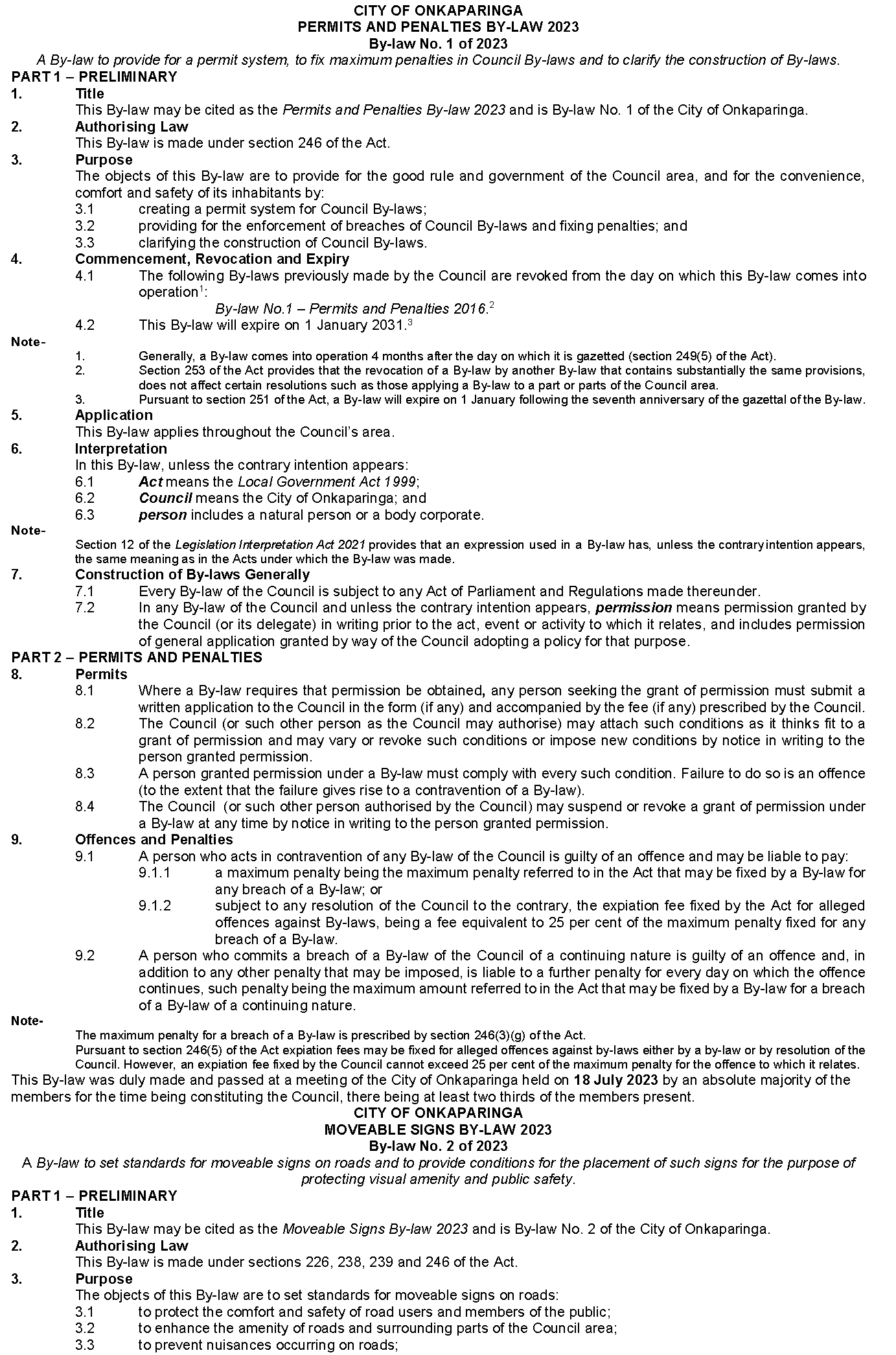 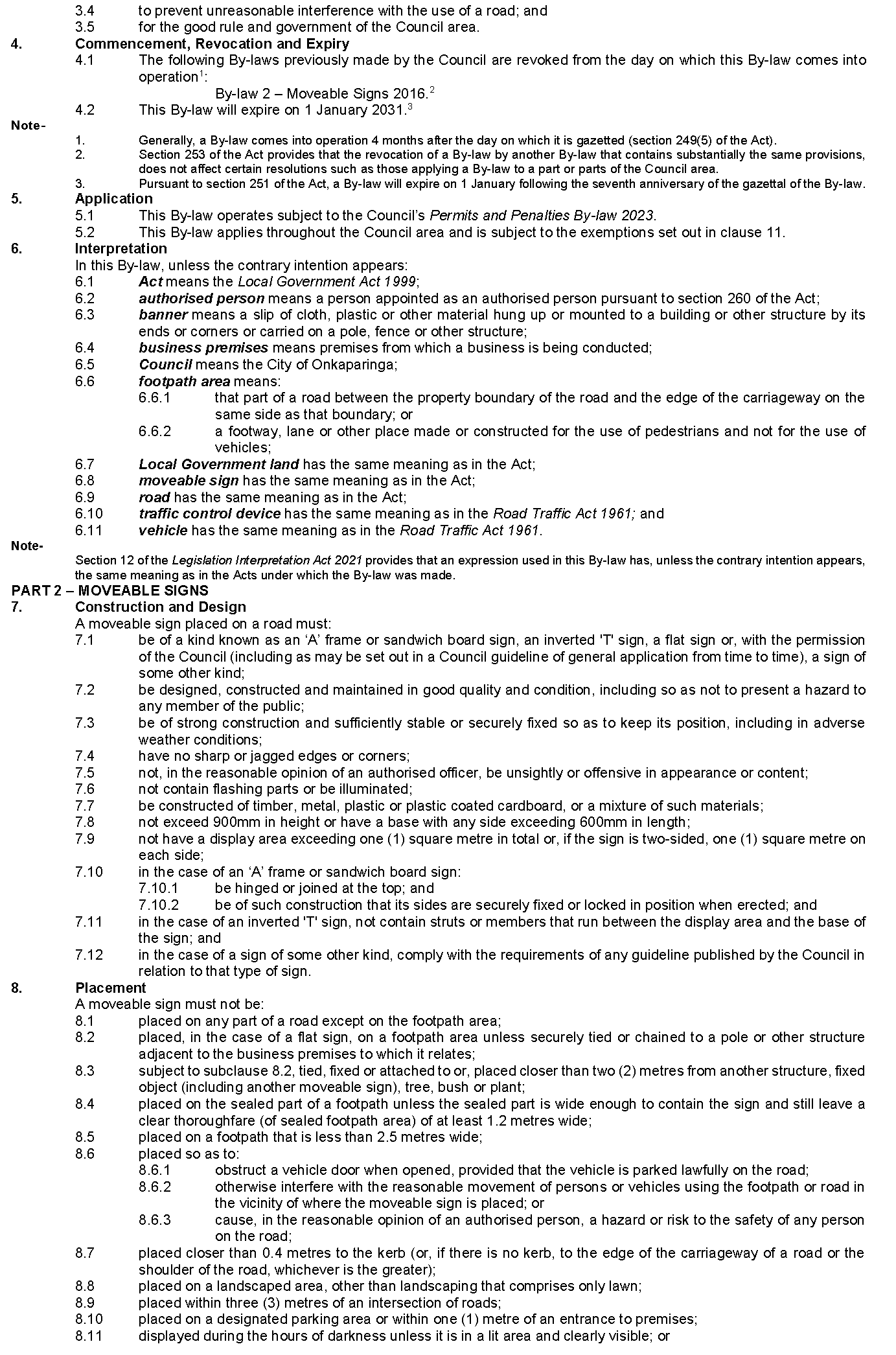 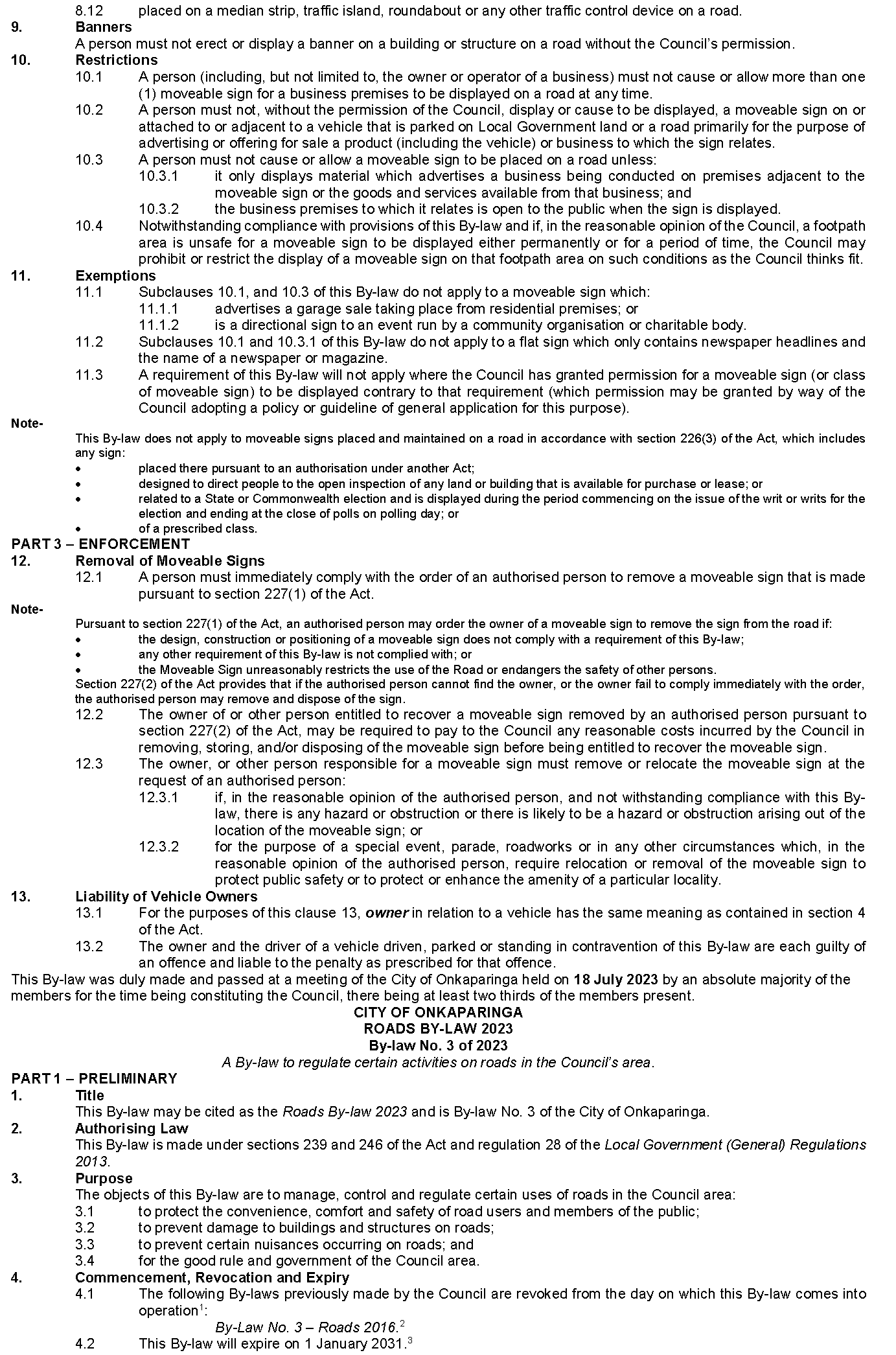 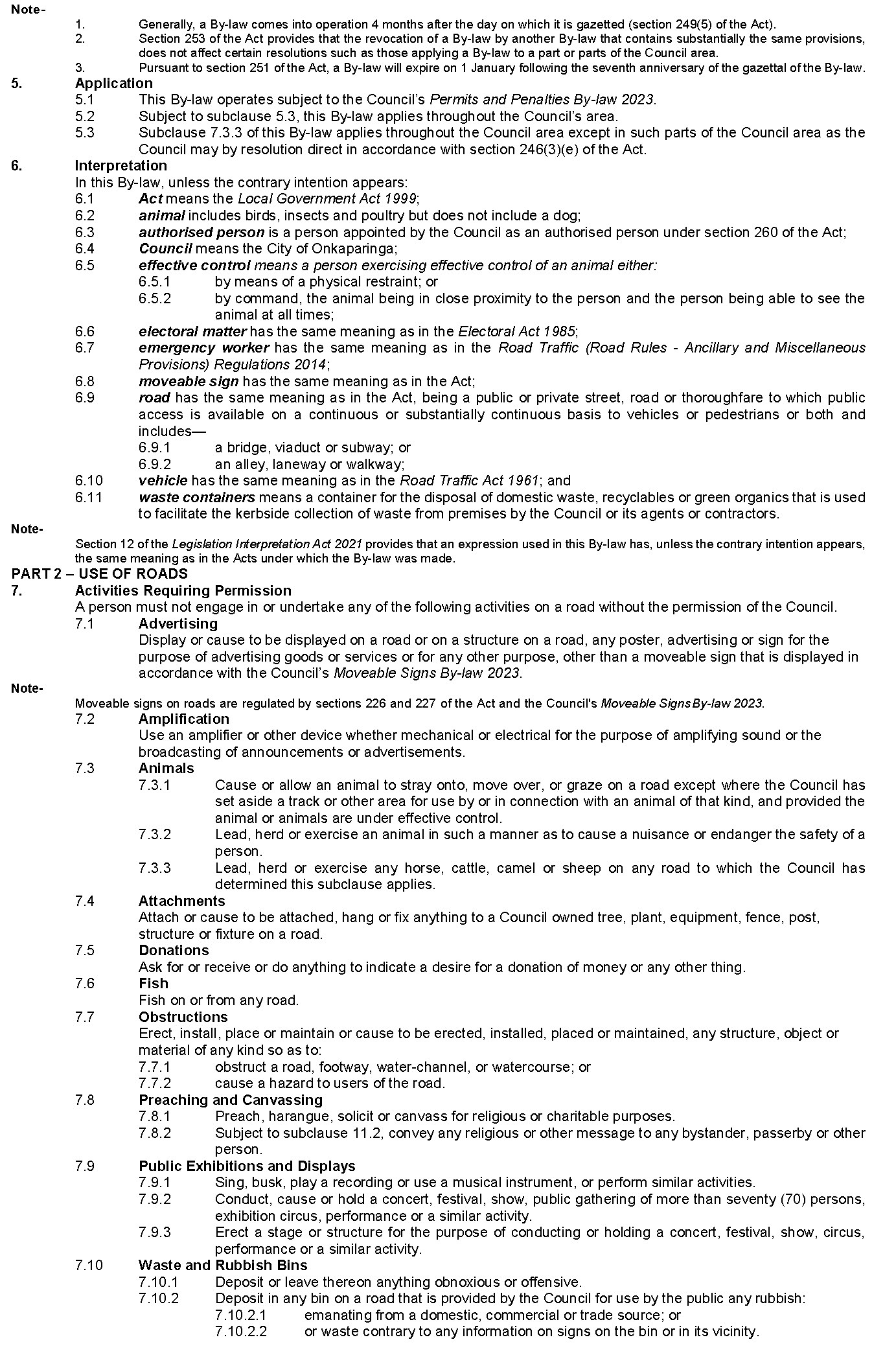 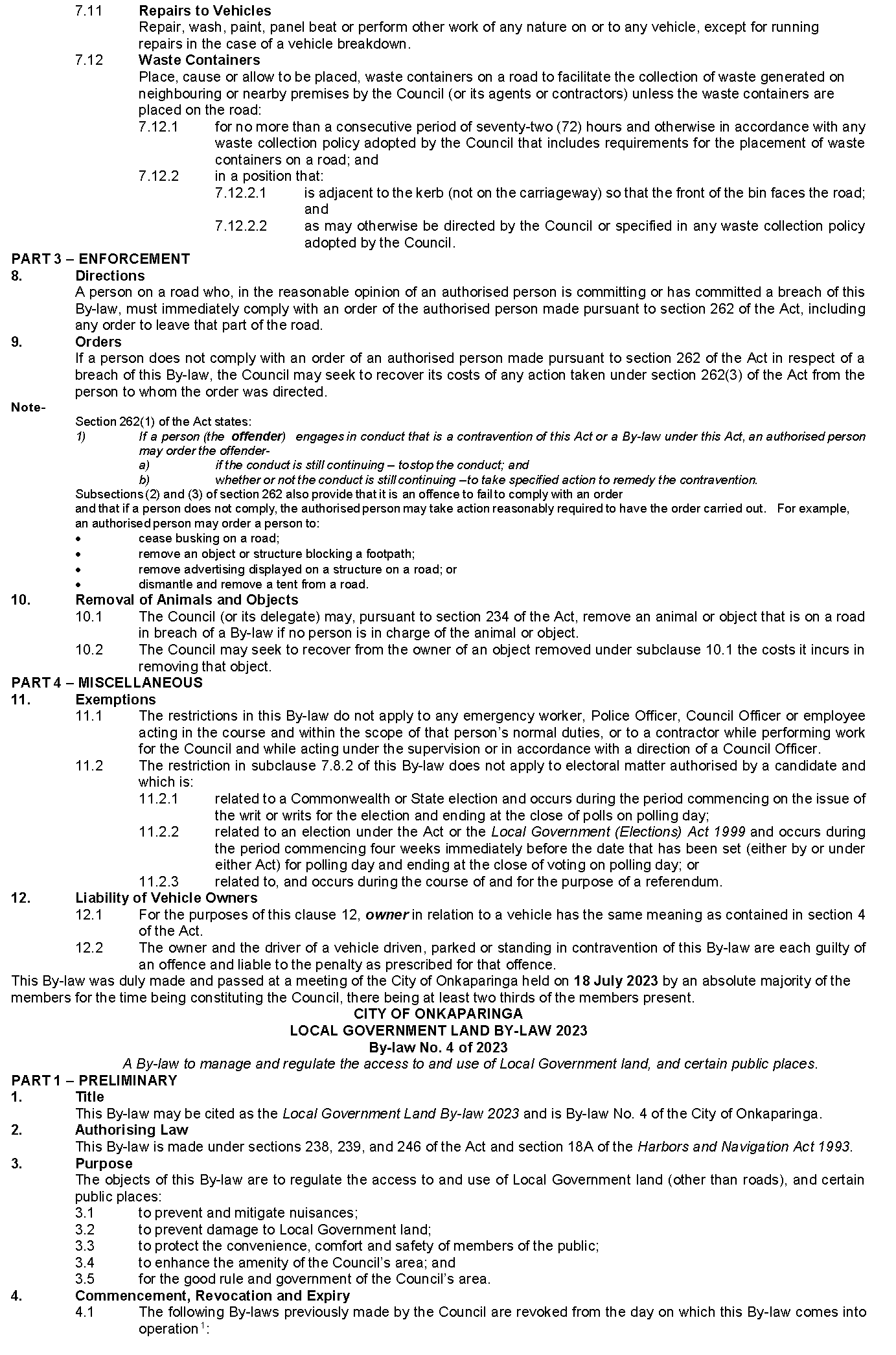 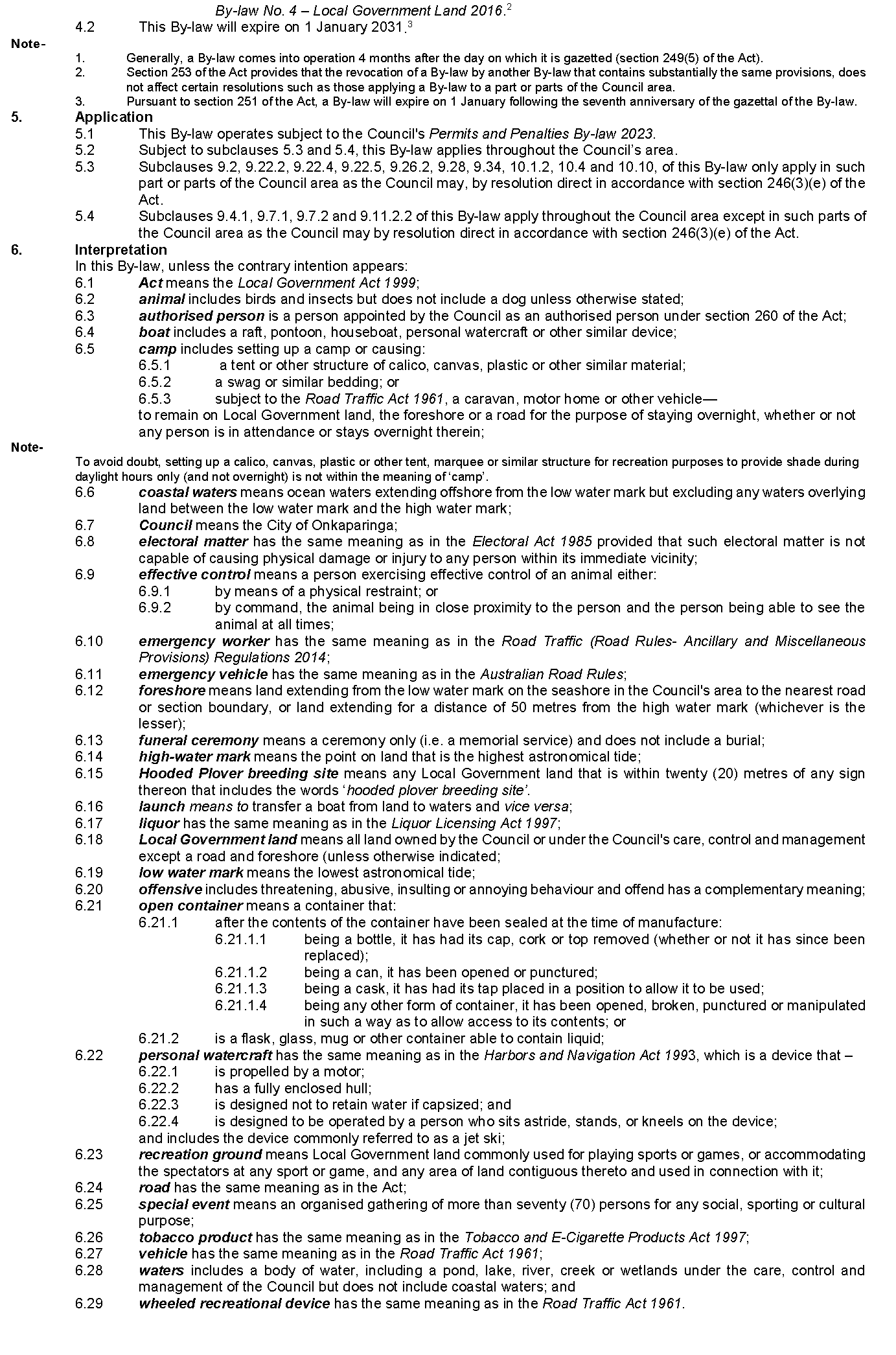 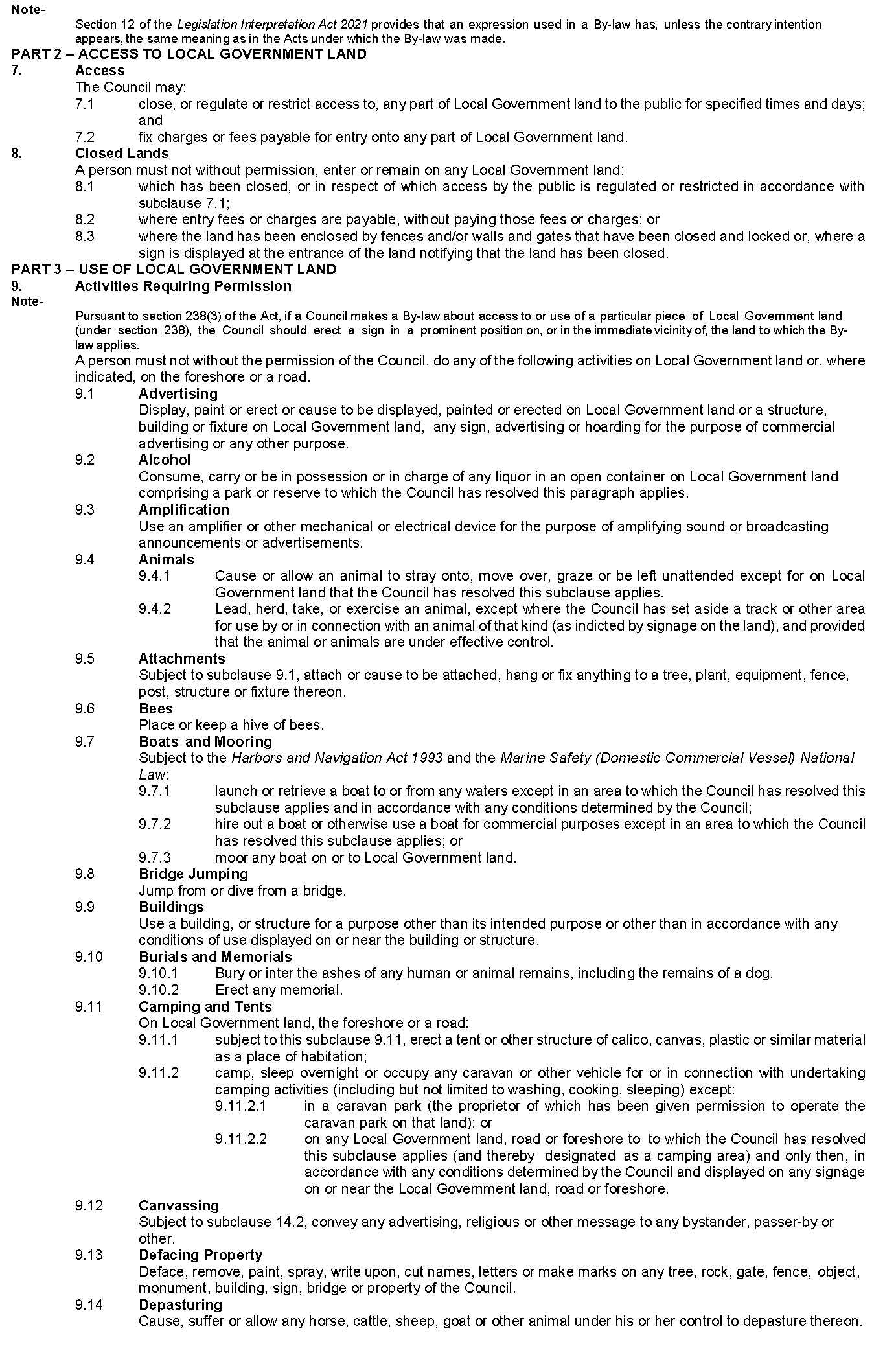 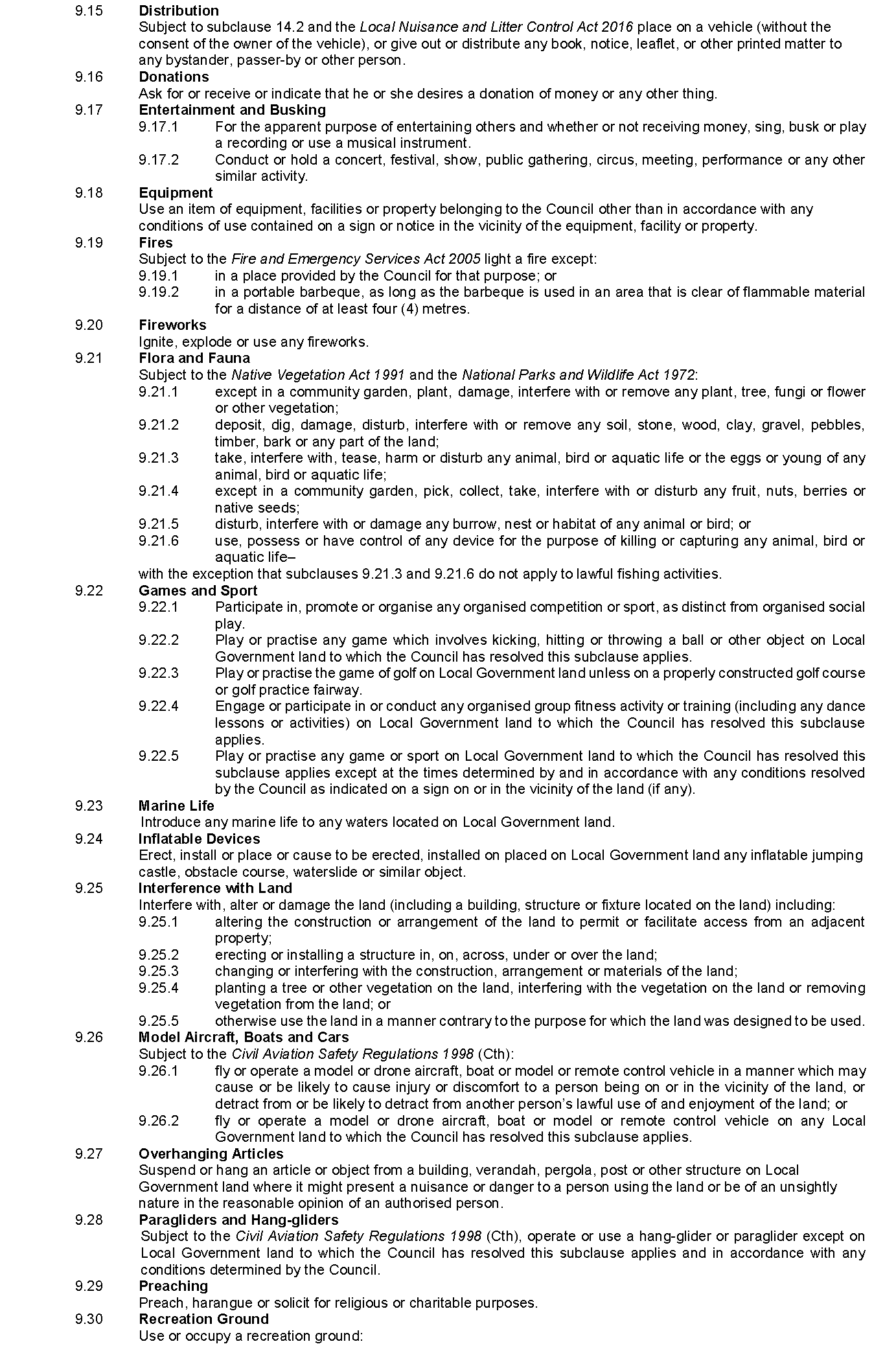 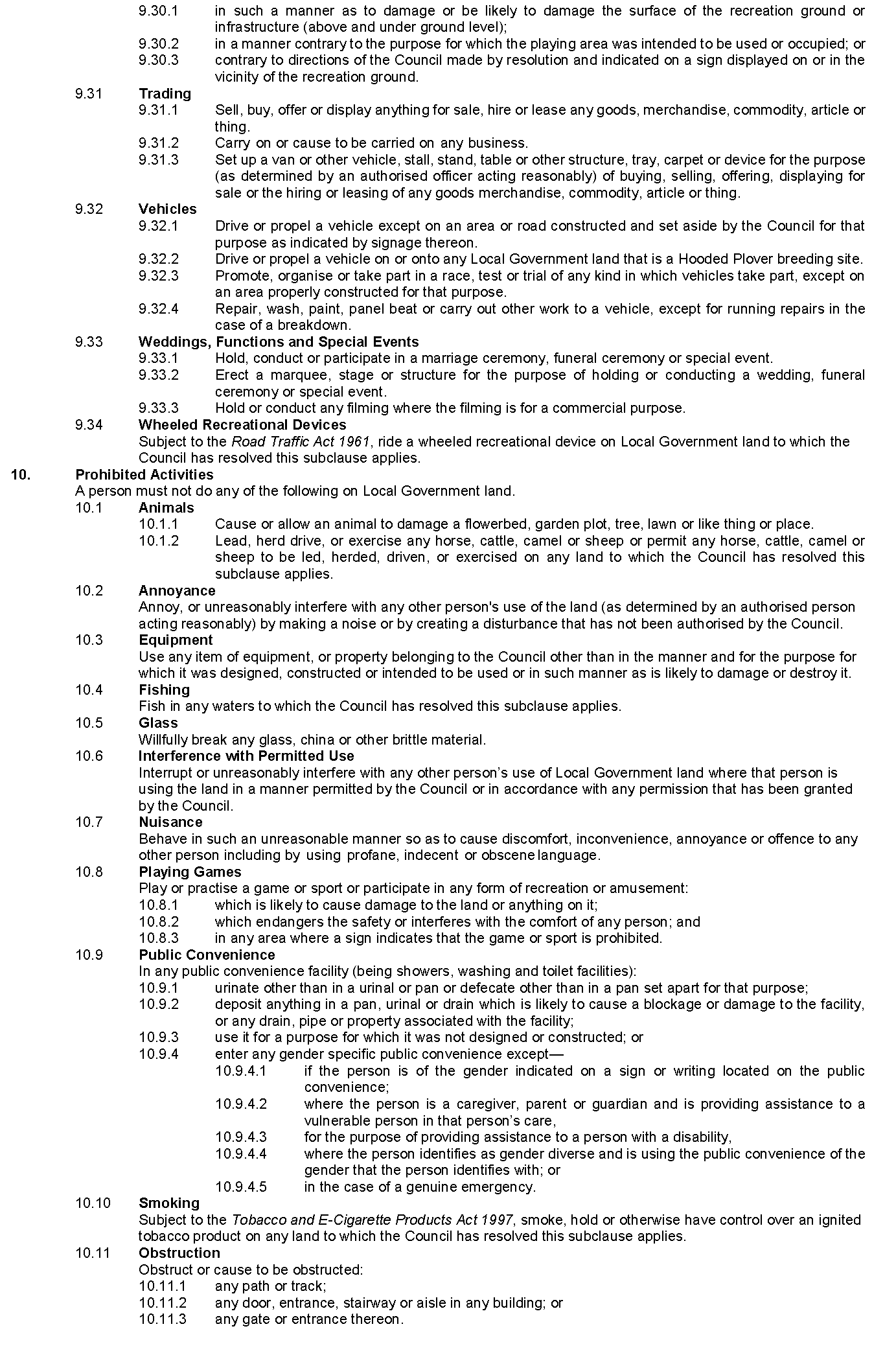 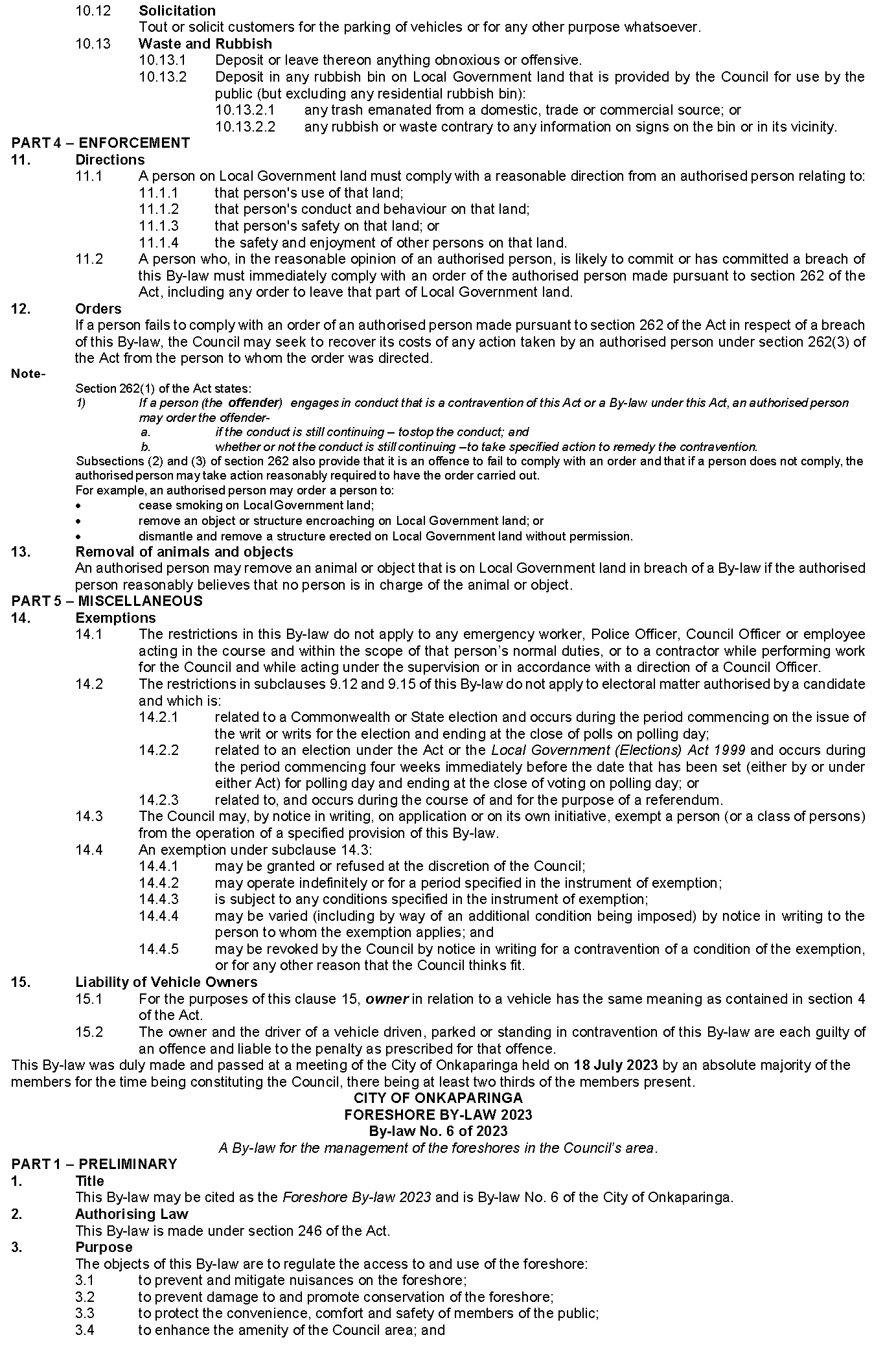 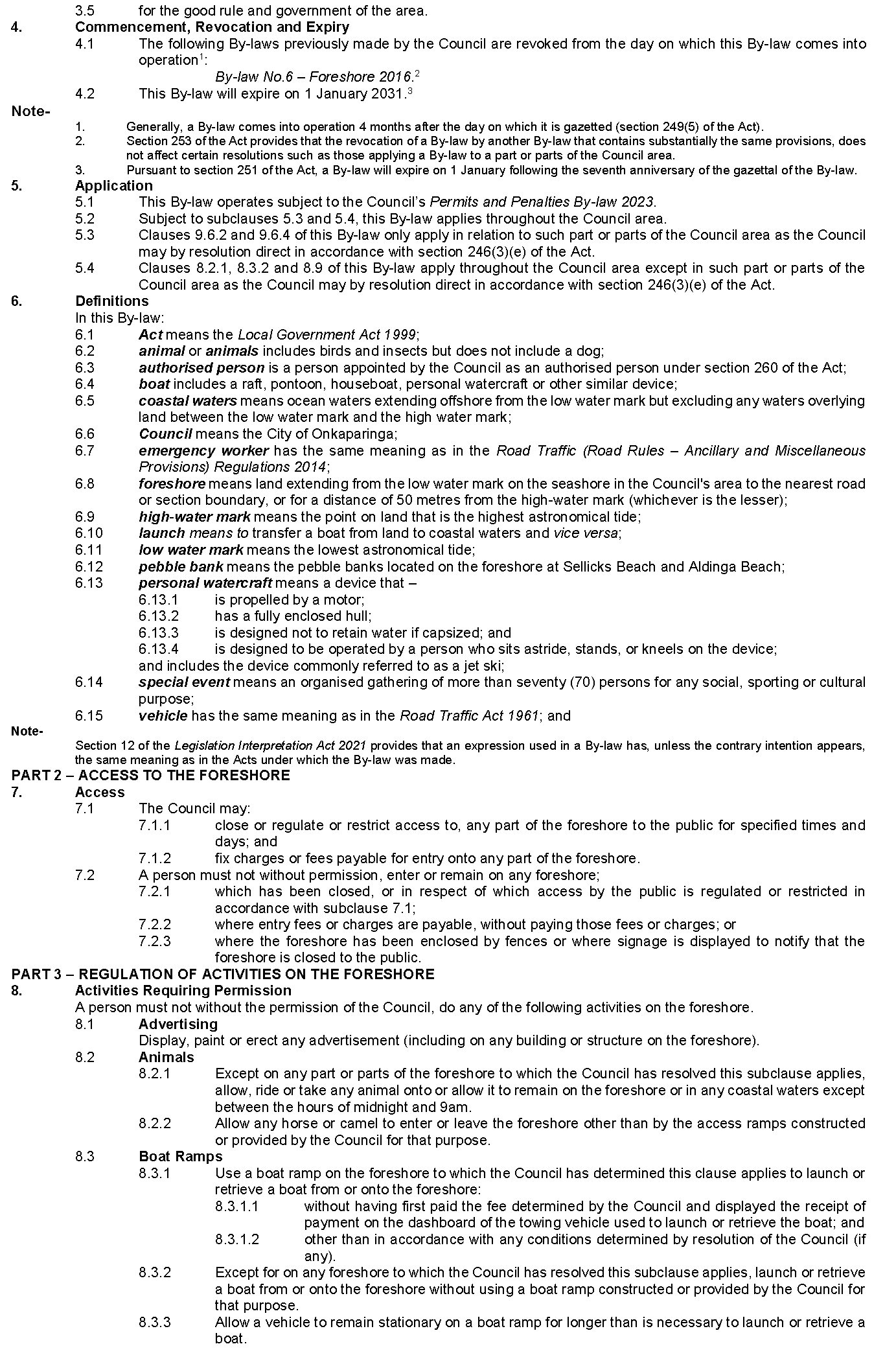 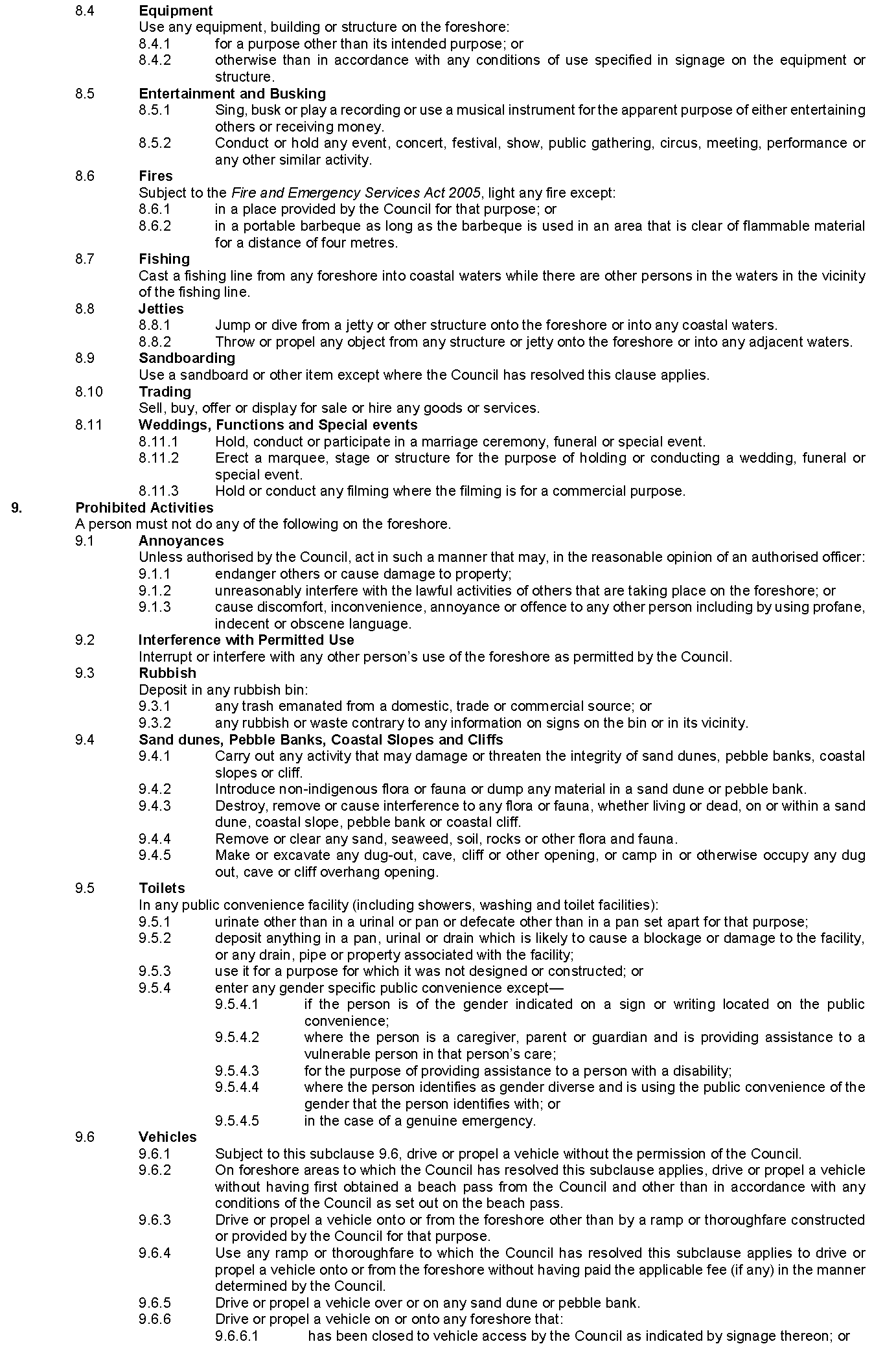 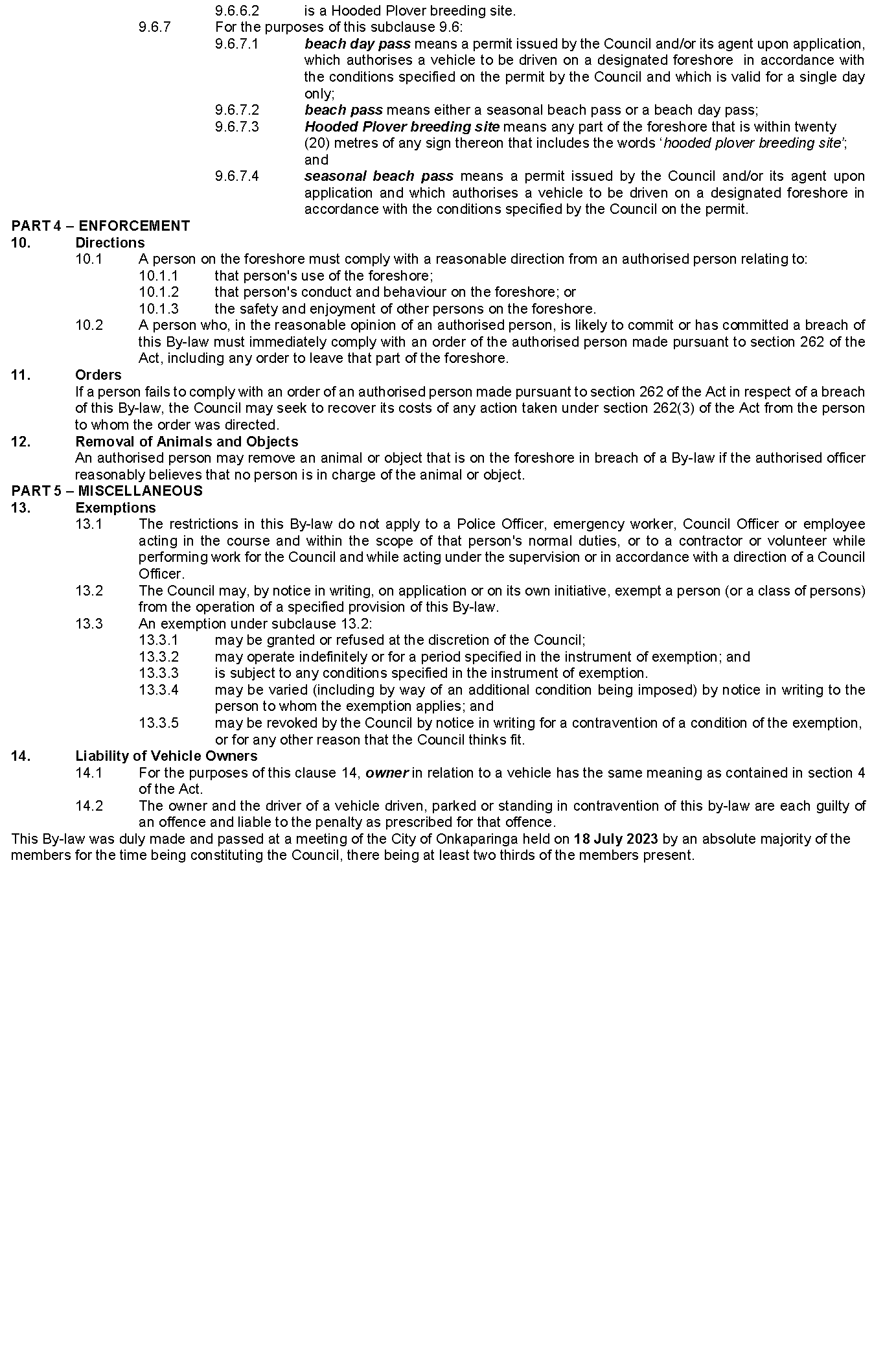 The Barossa CouncilAdoption of Valuation and Declaration of Rates and Charges1.	Adoption of ValuationsCouncil, in accordance with Section 167(2)(a) of the Local Government Act 1999, adopts for rating purposes the Valuer-General’s most recent valuations available to the Council of the Capital Value in relation to the area of the Council, which specifies that the total of the values that are to apply within the area is $7,478,941,400 of which $7,328,819,865 is rateable.2.	Declaration of Differential General RatesThat Council, pursuant to Sections 152(1)(c)(i), 153(1)(b) and 156(1)(a) of the Local Government Act 1999, declares the following differential general rates on rateable land within its area for the year ending 30 June 2024, based upon the capital value of the land which rates vary by reference to land use categories as per Regulation 14 of the Local Government (General) Regulations 2013 as follows:(1)	Category (a)—Residential, a rate of 0.00294 in the dollar;(2)	Category (b)—Commercial—Shop, category (c)—Commercial—Office and category (d)—Commercial—Other, a rate of 0.00454 in the dollar;(3)	Category (e)—Industry—Light, a rate of 0.0045 in the dollar;(4) 	Category (f)—Industry—Other, a rate of 0.01433 in the dollar;(5)	Category (g)—Primary Production, a rate of 0.00295 in the dollar;(6)	Category (h)—Vacant Land, a rate of 0.00559 in the dollar;(7)	Category (i)—Other, a rate of 0.005 in the dollar;3.	Fixed ChargeThat Council, pursuant to Section 152(1)(c)(ii) of the Local Government Act 1999, impose a fixed charge of $420.00 on each separately valued piece of rateable land within the Council area for the year ending 30 June 2024.4.	Waste Collection Service ChargeThat Council, pursuant to Section 155 of the Local Government Act 1999, and in order to provide or make available the service of waste collection in those parts of the Council’s area described in (3) below, impose the following service charges by reference to the nature and/or level of usage of the service, for the year ending 30 June 2024:(1)	Non-recyclable Waste Collection(a)	An annual service charge of $130 for 140L General (Landfill) Waste collection receptacles;(b)	An annual service charge of $169 for 240L General (Landfill) Waste collection receptacles;except in instances where, subject to written application to and the approval of the Council, residential households with six or more permanent residents or a special medical condition may receive a 240L receptacle at the same service charge for a 140L receptacle.(2)	Recyclable Waste Collection(a)	An annual service charge of $70 for 240L Co-mingled Recycling collection receptacle(b)	An annual service charge of $71 for 240L Green Organic Recycling collection receptacle.(3)	Parts of Council AreaAll Service Entitled Properties in the Designated Waste Collection Areas and along the Approved Waste Collection route as identified in the Waste Management Services Policy.5.	Community Wastewater Management Systems (CWMS) Rate and Service ChargeThat Council, pursuant to Section 155 of the Local Government Act 1999, declares a service rate and imposes a service charge for the year ending 30 June 2024, in the following areas to which Council makes available a Community Wastewater Management System (CWMS):(1)	Lyndoch, Mount Pleasant, Nuriootpa, Penrice, Stockwell, Tanunda and Williamstown—Residential & Vacant Land Properties(a)	An annual service charge of $386 for occupied residential rateable and non-rateable land;(b)	An annual service charge of $110 on each assessment of vacant rateable and non-rateable land.(2)	Lyndoch, Mount Pleasant, Nuriootpa, Penrice, Stockwell, Tanunda and Williamstown—Non-Residential & Non-Vacant Land PropertiesA service rate of 0.001004 in the dollar of the capital value of occupied non-residential rateable land.(3)	Springton—Residential & Vacant Land Properties(a)	An annual service charge of $386 on assessments of occupied residential rateable land and non-rateable land;(b)	An annual service charge of $95 on each assessment of vacant rateable and non-rateable land.(4)	Springton—Non-Residential & Non-Vacant Land Properties(a)	A service rate of 0.001004 in the dollar of the capital value of occupied non-residential rateable land.6.	Regional Landscape LevyThat Council, in exercise of the powers contained in Section 154 of the Local Government Act 1999 and Section 69 of the Landscape South Australia Act 2019, for the year ending 30 June 2024 and in order to reimburse the Council for the amount contributed to the Northern and Yorke Landscape Board, a levy in the nature of a separate rate of 0.0001122 in the dollar of the capital value of land, be declared on all rateable land in the area of that Board.7.	Payment of Rates(1)	Pursuant to Section 181(1) and (2) of the Local Government Act 1999, all rates and charges will be payable in four quarterly instalments due on 12 September 2023, 5 December 2023, 5 March 2024 and 4 June 2024; provided that in cases where the initial account requiring payment of rates is not sent at least 30 days prior to these dates, or an amended account is required to be sent, authority to fix the date by which rates must be paid in respect of those assessments affected is delegated pursuant to Section 44 of the Act, to the Chief Executive Officer;(2)	Pursuant to Section 44 of the Local Government Act 1999, the Chief Executive Officer is delegated the power under Section 181(4)(b) of the Act to enter into agreements with ratepayers relating to the payment of rates in any case where the Chief Executive Officer thinks it necessary or desirable to do so;8.	General Rates Cap—Residential and Primary ProductionThat Council, pursuant to Section 153(3) and (4) of the Local Government Act 1999, has determined to fix, on application of the property owner, a maximum increase in general rates (excluding fixed charge) levied upon a category (a) land use (Residential) or category (g) land use (Primary Production) property, for the year ending 30 June 2024 which constitutes the principal place of residence of a principal ratepayer at:(a)	7.5% over and above the general rates levied for the 2022/2023 financial year (for those eligible for a State Government concession on their Council rates including those in receipt of the Cost of Living Concession) or;(b)	15% over and above the general rates levied for the 2022/2023 financial year (for all other such ratepayers), provided that:(c)	the property has been the principal place of residence of the principal ratepayer since at least 1 July 2022, and;(d)	the property has not been subject to improvements with a value of more than $20,000 since 1 July 2022, and;(e)	excluding land related to the principal place of residence for the purposes of single farm enterprise and/or contiguous land.Dated: 27 July 2023Martin McCarthyChief Executive OfficerDistrict Council of CleveAdoption of Valuations and Declaration of RatesNOTICE is hereby given that at its meeting held on 25 July 2023, the District Council of Cleve for the financial year ending 30 June 2024:adopted for rating purposes, the capital valuations of land within the Council area as made by the Valuer General, being the most recent valuations available to the Council, totalling $1,211,209,580;declared a fixed charge of $570 payable in respect of rateable land within the Council area;declared differential rates as follows:imposed the following annual service charges, payable in respect to rateable land where a septic tank effluent disposal connection point is provided or made available:within the Township of Cleve – $581 per unit in respect of each piece of rateable land (if a connected allotment) serviced by the Cleve Scheme;within the Township of Cleve - $387 per unit in respect of each piece of rateable land (if an unconnected allotment) serviced by the Cleve Scheme;imposed the following annual service charges, payable in respect to rateable land where a sewerage system connection point is provided or made available:within the Township of Arno Bay (Arno Bay Foreshore Properties) - $581 per unit in respect of each piece of rateable land (if a connected allotment) serviced by the Arno Bay Scheme;	imposed an annual service charge of $276 per bin per assessment for the collection and disposal of waste and recyclables in respect of all land within the townships of Cleve, Arno Bay, Rudall and Darke Peak to which it provides or makes available the service;imposed an annual service charge, upon properties serviced by a common antenna television retransmission service for the properties serviced by the Whyte St/Cottages CATV system $132 (GST inc); anddeclared a differential separate rate according to land use in order to reimburse the Council the amount contributed to the Eyre Peninsula Landscape Board as follows:David PenfoldChief Executive OfficerDistrict Council of Coober PedyAdoption of Valuations and Declaration of RatesNotice is hereby given that at its meeting of 26 July 2023 the District Council of Coober Pedy adopted its valuations and declared its rates for the 2023-24 financial year.Adoption of ValuationsThat pursuant to Section 167(2)(a) of the Local Government Act 1999, the Council adopts for rating purposes the capital valuations made by the Valuer-General within the Council’s area totalling $171,644,800 of which $149,689,908 represents rateable land.Declaration of Differential General RatesThat, having taken into account the general principles of rating contained in Section 150 of the Local Government Act 1999 and the requirements of Section 153(2) of the Local Government Act 1999, Council, pursuant to and in accordance with Sections 152(1)(a) and 153(1)(a) of the Local Government Act 1999 declares:Land Use 1	Residential	1.2915 cents in the dollarLand Use 2	Commercial—Shop	1.6144 cents in the dollarLand Use 3	Commercial—Office	1.6144 cents in the dollarLand Use 4	Commercial—Other	1.6144 cents in the dollarLand Use 5	Industry Light	1.6144 cents in the dollarLand Use 6	Industry—Other	1.6144 cents in the dollarLand Use 8	Vacant Land	1.2915 cents in the dollarLand Use 9	Other	1.6144 cents in the dollarThat a fixed charge of $100.00 will apply to each separate piece of rateable land within the Council’s area in accordance with Section 153(2) of the Local Government Act 1999 for the financial year ending 30th June 2024.That, pursuant to Section 153(3) of the Local Government Act 1999, Council determines it will not fix a maximum increase in the general rates on the principal place of residence of a principal ratepayer.Adoption of Regional Landscape LevyThat, pursuant to Part 5 of the Landscape South Australia Act 2019 and Section 154 of the Local Government Act 1999, the Council declares a separate rate based on a fixed charge based on land use code on all rateable land in the Council area of:Land Use 1	Residential	$45.35Land Use 2	Commercial—Shop	$90.69Land Use 3	Commercial—Office	$90.69Land Use 4	Commercial—Other	$90.69Land Use 5	Industry Light	$90.69Land Use 6	Industry—Other	$90.69Land Use 8	Vacant Land	$45.35Land Use 9	Other	$45.35To raise the amount of $76,561 on behalf of the SA Arid Lands Landscape Board for the financial year ending 30th June 2024.Adoption of Water Annual Service ChargeThat pursuant to Section 155 of the Local Government Act 1999, the Council declares an annual service charge for the financial year ending 30 June 2024 on all land within the Council’s area to which the Council provides or makes available the prescribed service of the treatment and provision of water, based on the nature of the service, of $302.75.Declaration of Annual Wastewater Service RateThat pursuant to and in accordance with Section 155 of the Local Government Act 1999, the Council declares a service rate for the prescribed service of the collection, treatment and disposal of waste in respect of all rateable land within the Community Wastewater Management Scheme Area and within the area of the Council, as set out in in Attachment 1 to this report as presented with the Agenda, for the financial year ending 30 June 2024 being a rate of 0.6081 cents in the dollar, based on the capital value of the land the subject of the rate.Payment of RatesThat pursuant to Section 181 of the Local Government Act 1999 rates for the financial year ending 30 June 2024 will fall due in four equal or approximately equal instalments on 12 September 2023, 4 December 2023, 4 March 2024, and 3 June 2024.A copy of the Annual Business Plan 2023-24 can be viewed at the Council offices, Lot 773, Hutchison Street, Coober Pedy SA 5723, during business hours, or from www.cooberpedy.sa.gov.au.Dated: 27 July 2023D. KellyChief Executive OfficerMid Murray CouncilAdoption of Valuation & Declaration of RatesNotice is hereby given that on 18 July 2023 Mid Murray Council, pursuant to the provisions of the Local Government Act 1999, and for the year ending 30 June 2024 made the following resolutions.To adopt the most recent valuations of capital value made by the Valuer General for rating purposes totalling the area aggregate $3,484,550,320.00, of which $3,381,227,073.00 is the valuation of rateable land.To declare differential general rates on the capital value of all rateable land within the area, varying according to the use of the land, as follows:-Residential	0.4578 cents in the dollarCommercial – Shop	0.4578 cents in the dollarCommercial – Office	0.4578 cents in the dollarCommercial – Other	0.4578 cents in the dollarIndustry – Light	0.4578 cents in the dollarIndustry – Other	0.4578 cents in the dollarPrimary Production	0.412 cents in the dollarVacant Land	0.4578 cents in the dollarOther	0.4578 cents in the dollarMarina Berths	0.4578 cents in the dollarTo fix a minimum amount of $925.00 payable by way of general rates on rateable land within the Council area.To declare for Regional Landscape Levy, being $624,568, a separate rate of 0.01863 cents in the dollar, based on all rateable land in the Council’s area.To declare a Separate Rate of 37 cents per square metre for Waterfront properties (includes marina berths) and rebate of 65% for Non-waterfront properties (Net 13 cents per square metre) within the Mannum Waters development. The purpose of the Separate Rate is to meet the costs incurred by Council in financing and purchasing a permanent water entitlement, to assist in meeting Council’s evaporation loss obligations under the Landscape South Australia Act 2019.To declare annual service charges in respect of all land to which Council provides or makes available the prescribed service of a Community Wastewater Management System in the following areas:To declare an annual service charge in respect of all land to which Council provides the prescribed service of television transmission known as the Bowhill Multi Access Television Transmission Service of $146.00.To declare an annual service charge in respect of each property to which Council provides the prescribed service of the treatment or provision of water known as the Bowhill Reticulated Water Supply System:-Consumption of up to 120 kilolitres of water 	$256.00All water consumed in excess of 120 kilolitres 	40 cents per kilolitreTo declare an annual service charge for the Township Waste Collection (General Waste and Recyclables) Service of $305.00, based upon the nature of the service, in respect of each residential property within a township to which it makes available.To declare an annual service charge for the Rural (non-township) General Waste Collection Service of $216.00, based upon the nature of the service, in respect of land outside of a township which has a residential or primary production land use and upon which there is a residential dwelling and to which it makes available, noting that where the Service is not provided at the access point to the land, the annual service charge will be adjusted as required by Regulation 13 of the Local Government (General) Regulations 2013.BF ScalesChief Executive OfficerDistrict Council of Mount RemarkableAdoption of Valuations and Declaration of Rates 2023-2024Notice is hereby given that the District Council of Mount Remarkable at an Ordinary Meeting held on 18 July 2023 for the financial year ending 30 June 2024 adopted its Annual Business Plan and Budget and:Adoption of ValuationsAdopted, for rating purposes, the Valuer-General’s most recent valuations of capital values applicable to land within the area of Council, which totals $1,304,208,660.Declaration of General RatesDeclared a general rate comprising two components, one based on the value of the land the subject of the rate of 0.1987 cents in the dollar and the other being a fixed charge of $500.00 upon each rateable assessment.Separate RateRegional Landscape LevyDeclared a separate rate of 0.0197 cents in the dollar on all rateable land located within the area of the Council to reimburse the Council for the amount payable to the Northern and Yorke Landscape Board.Annual Service Charges1.	Imposed an annual service charge for the collection, treatment and disposal of wastewater in respect of all assessments within the townships of Wilmington, Melrose, Booleroo Centre and Wirrabara to which Council makes available a Community Wastewater Management Scheme as follows:Wilmington:	$570.00 per unit on each assessment of land, and;Melrose:	$570.00 per unit on each assessment of land, and;Booleroo Centre:	$570.00 per unit on each assessment of land, and;Wirrabara:	$570.00 per unit on each assessment of land.2.	Imposed an annual service charge of $395.00 for the weekly collection and disposal of waste in a mobile garbage bin and the fortnightly collection and disposal of recyclables and green waste in a mobile garbage bin on:(a)	all occupied land in the defined townships of Appila, Booleroo Centre, Hammond, Melrose, Murray Town, Port Germein, Weeroona Island, Willowie, Wilmington and Wirrabara for which the service is provided or made available; and(b)	each section of land outside of the townships abutting the defined collection route on which a habitable dwelling exists for which the service is provided or made available, provided that the sliding scale set out in Regulation 13 of the Local Government (General) Regulations 2013 will apply to reduce the service charge as prescribed.3.	Imposed an annual service (and supply) charge based on the nature of the service and the level of usage of the service of:(a)	$300.00 for the nature of the service on each assessment of rateable and non-rateable land within the township of Weeroona Island to which Council provides or makes available the ‘Weeroona Island Water Supply’; and(b)	Including a level of usage charge of $3.00 per kilolitre for each kilolitre of water supplied to each assessment of rateable and non-rateable land to which Council provides or makes available the ‘Weeroona Island Water Supply’.Dated: 27 July 2023S. JohnsonChief Executive OfficerWattle Range CouncilAdoption of Valuations and Declaration of RatesNotice is hereby given that the Wattle Range Council at a meeting held on 13 July 2023 and in relation to the financial year ending 30 June 2024, adopted the 2023-2024 Annual Business Plan and Budget and resolved to:1.	ValuationsPursuant to Section 167(2)(a) of the Local Government Act 1999, adopted the valuations that are to apply in its area for rating purposes for the 2023/24 financial year, being the capital valuations of the Valuer-General, totalling $8,118,634,520.2.	Differential RatesPursuant to Sections 152(1)(c)(i), 153(1)(b) and 156(1)(a) of the Local Government Act 1999, declares the following differential general rates on rateable land within its area for the year ending 30 June 2024, based upon the capital value of the land which rates vary by reference to land use categories as per Regulation 14 of the Local Government (General) Regulations 2013 as follows:(a)	Residential—a differential rate of 0.3398 cents in the dollar(b)	Commercial Shop—a differential rate of 0.3398 cents in the dollar(c)	Commercial Office—a differential rate of 0.3398 cents in the dollar(d)	Commercial Other—a differential rate of 0.3398 cents in the dollar(e)	Industry Light—a differential rate of 0.3398 cents in the dollar(f)	Industry Other—a differential rate of 0.3398 cents in the dollar(g)	Primary Production—a differential rate of 0.1858 cents in the dollar(h)	Vacant Land—a differential rate of 0.5102 cents in the dollar(i)	Other—a differential rate of 0.5102 cents in the dollar3.	Minimum RatePursuant to Section 158(1)(a) of the Local Government Act 1999 declared that the minimum amount payable by way of general rates on rateable land in the Council area is $650.00.4.	Service ChargesPursuant to Section 155 of the Local Government Act 1999 imposed the following annual service charges;(i)	Waste Collection Servicebased on the level of usage of the service, on all land to which the Council provides or makes available the prescribed services of the collection, treatment or disposal of waste via Council’s waste management services in respect of each set of bins, or part thereof, provided on the basis that the sliding scale provided for in Regulation 13 of the Local Government (General) Regulations 2013 will be applied to reduce the service charge payable, as prescribed.(a)	three bin normal waste, recycling and green organics collection and disposal service of $352.00; and(b)	two bin normal waste and recycling collection and disposal service of $275.00(ii)	Community Wastewater Management Systemsbased on the nature of the service and varying according to the CWMS Property Units Code in accordance with Regulation 12 of the Local Government (General) Regulations 2013 on all land in the Townships of Penola, Southend, Kalangadoo and Beachport to which it provides or makes available the Community Wastewater Management Systems being prescribed services for the collection, treatment and disposal of waste.(a)	Penola, Southend and Kalangadoo—Occupied Unit	$720.00(b)	Penola, Southend and Kalangadoo—Vacant Unit	$538.00(c)	Beachport Occupied Unit	$817.00(d)	Beachport Vacant Unit	$613.005.	Separate RatesPursuant to Section 69 of the Landscape South Australia Act 2019 and Section 154 of the Local Government Act 1999, in order to reimburse the Council for amounts contributed to the Limestone Coast Landscape Board declared a separate rate based on a fixed charge varying on the basis of land use categories in respect of rateable land in the Council’s area.(i)	$90.30 per assessment on rateable land categories (a), (h) and (i) (Residential, Vacant and Other);(ii)	$135.25 per assessment on rateable land categories (b), (c) and (d) (Commercial Shop, Commercial Office, Commercial Other);(iii)	$211.70 per assessment on rateable land categories (e) and (f) (Industry Light and Industry Other);(iv)	$389.30 per assessment on rateable land category (g) (Primary Production).6.	Payment of RatesPursuant to Section 181 of the Local Government Act 1999, rates for the year ending 30 June 2024 will fall due in four equal or approximately equal instalments on 13 September 2023, 6 December 2023, 6 March 2024 and 5 June 2024.Dated: 27 July 2023Ben GowerChief Executive OfficerWudinna District CouncilAdoption of Valuation and Declaration of Rates 2023-24Notice is hereby given that the Wudinna District Council at a meeting held on 18 July 2023 resolved for the 2023-24 financial year as follows:Adoption of ValuationAdopted for rating purposes the capital valuations made by the Valuer-General totalling $654,566,220 for rateable and non-rateable land in the Council area.Declaration of RatesDeclared differential general rates on rateable land within its area by reference to locality as follows:(a)	The whole of the township of Wudinna, a rate of 0.6024 cents in the dollar.(b)	The whole of the township of Minnipa, a rate of 0.6024 cents in the dollar.(c)	The whole of the township of Kyancutta, a rate of 0.6024 cents in the dollar.(d)	The whole of the township of Warramboo, a rate of 0.6024 cents in the dollar.(e)	The whole of the township of Yaninee, a rate of 0.6024 cents in the dollar.(f)	The whole of the town of Pygery, a rate of 0.6024 cents in the dollar.(g)	In respect of all land within the area of the Council not otherwise included as above, a differential general rate of 0.3201 cents in the dollar.Minimum RateDeclared a minimum amount payable by way of rates of $545.00 in respect to all rateable land within the area of Council.Annual Service Charges(a)	Imposed an annual service charge where a septic effluent disposal connection is provided within the Township of Wudinna of $325 per unit for all occupied properties and $290 for all unoccupied properties.(b)	Imposed an annual service charge to properties that have an occupiable dwelling, outbuilding or other class of structure to which the Council provides or makes available the prescribed service of the collection, treatment and disposal of waste via Council’s waste collection service of $262 per mobile garbage bin.Separate RateDeclared a separate rate of $180 based on a proportional basis of expenditure incurred in maintaining the area of the cottage home units within portion Section 175, Hundred of Pygery—Wudinna Homes for the Aged identified as being assessments:Regional Landscape LevyDeclared differential separate rates varying on the basis of land use on all rateable land in the area of the Council in order to reimburse the Council for amounts contributed to the Eyre Peninsula Natural Resource Management Board.(a)	A land use of Primary Production, a Separate Rate of $174.85 per assessment;(b)	A land use of:(i)	Commercial(ii)	IndustrialA separate rate of $131.14 per assessment;(c)	A land use of:(i)	Residential(ii)	Vacant Land(iii)	OtherA separate rate of $87.43 per assessment.Dated: 27 July 2023Kristy DavisChief Executive OfficerWudinna District CouncilChange of Meeting DateNotice is hereby given that the Wudinna District Council resolved at its meeting held on 18 July 2023, to change the scheduled August 2023 Council Meeting from Tuesday, 15 August 2023 commencing at 1pm to Wednesday, 16 August 2023 commencing at 1pm.Dated: 21 July 2023Kristy DavisChief Executive OfficerYorke Peninsula Council Adoption of Valuations and Declaration of Rates 2023/2024NOTICE is given that at the meeting of the Yorke Peninsula Council held on 12 July 2023, the Council resolved for the financial year ending 30 June 2024, as follows: Adopted the most recent valuations of the Valuer-General available to the Council of the capital value of land within the Council’s area for rating purposes for the financial year ending 30 June 2024, totalling $10,661,958,760 comprising $167,820,755 in respect of non-rateable land and $10,494,138,005 in respect of rateable land. Declared differential general rates on rateable land within the Council area as follows: on rateable land of category (g) use (primary production) in the area of the Council, a rate of 0.120004 cents in the dollar; andon all other rateable land within the area of the Council, a rate of 0.263238cents in the dollar; andto impose a fixed charge component of the general rate of $410.Imposed on each assessment of rateable and non-rateable land in the following areas to which land the Council provides or makes available a Community Wastewater Management System, as follows: Maitland, Tiddy Widdy Beach, Ardrossan, Balgowan, Black Point, Edithburgh, Point Turton, Port Vincent, Port Victoria, Stansbury, Sultana Point, Yorketown, Bluff Beach, Chinaman Wells, Foul Bay, Port Julia, Hardwicke Bay & Rogues Point areas: Occupied Land:	$635.00 per unit Vacant Land:	$471.00 per allotmentImposed on each assessment of rateable and non-rateable land in the following area to which land the Council provides or makes available a water supply service: Balgowan, Black Point and Hardwicke Bay areas:	$230.00Imposed an annual service charge for the year ending 30 June 2024 upon both rateable and non-rateable land to which it provides or makes available the prescribed service of waste collection (the Waste Collection and Recycling Service) which is imposed as follows: $226 for a two (2) bin service; and$265 for a three (3) bin service.Declared a separate rate of 0.010994 cents in the dollar on all rateable land in the area of the Council to raise the amount of $1,154,428 with $1,150,628 payable to the Northern and Yorke Landscape Board. Dated: 12 July 2023B. ThompsonActing Chief Executive OfficerPublic NoticesTrustee Act 1936Public TrusteeEstates of Deceased PersonsIn the matter of the estates of the undermentioned deceased persons:ADAMS Peter Andrew late of 59 Porter Street Salisbury Retired Bookkeeper who died 16 October 2022BORMANN Dallas late of 100 Seaford Road Seaford Retired Cook and Secretary who died 14 April 2023BOWES Ilga late of 181 Days Road Regency Park of no occupation who died 5 November 2022BULL Doreen Eva late of 6 Pridham Boulevard Aldinga Beach Retired Clerk who died 28 December 2022DANIEL Edward James late of 6 Robin Terrace Hope Valley Retired Draftsman who died 3 April 2023GIANNOPOULOS Despina late of 83-93 Regency Road Croydon Park Retired Cleaner who died 12 June 2022SOLTYSIAK George Francis late of 176 Railway Terrace Peterborough of no occupation who died 14 December 2019TANKARD Christine Ann late of 30 Shillabeer Road Elizabeth Park Retired Store Manager who died 20 August 2022THOMPSON Margaret Jean late of 100 Seaford Road Seaford Retired Dressmaker who died 12 August 2022YON Valerie Elaine late of 367-379 Waterloo Corner Road Burton of no occupation who died 8 January 2023Notice is hereby given pursuant to the Trustee Act 1936, the Inheritance (Family Provision) Act 1972 and the Family Relationships Act 1975 that all creditors, beneficiaries, and other persons having claims against the said estates are required to send, in writing, to the office of Public Trustee at GPO Box 1338, Adelaide SA 5001, full particulars and proof of such claims, on or before the 25 August 2023 otherwise they will be excluded from the distribution of the said estate; and notice is also hereby given that all persons indebted to the said estates are required to pay the amount of their debts to the Public Trustee or proceedings will be taken for the recovery thereof; and all persons having any property belonging to the said estates are forthwith to deliver same to the Public Trustee.Dated: 27 July 2023N. S. RantanenPublic TrusteeNotice SubmissionThe South Australian Government Gazette is published each Thursday afternoon.Notices must be emailed by 4 p.m. Tuesday, the week of publication.Submissions are formatted per the gazette style and a proof will be supplied prior to publication, along with a quote if applicable. Please allow one day for processing notices.Alterations to the proof must be returned by 4 p.m. Wednesday.Gazette notices must be submitted as Word files, in the following format:	Title—the governing legislation	Subtitle—a summary of the notice content	Body—structured text, which can include numbered lists, tables, and images	Date—day, month, and year of authorisation	Signature block—name, role, and department/organisation authorising the noticePlease provide the following information in your email:	Date of intended publication	Contact details of the person responsible for the notice content	Name and organisation to be charged for the publication—Local Council and Public notices only	Purchase order, if required—Local Council and Public notices onlyEmail:	governmentgazettesa@sa.gov.auPhone:	(08) 7109 7760Website:	www.governmentgazette.sa.gov.auAll instruments appearing in this gazette are to be considered official, and obeyed as suchPrinted and published weekly by authority of M. Dowling, Government Printer, South Australia$8.55 per issue (plus postage), $430.00 per annual subscription—GST inclusiveOnline publications: www.governmentgazette.sa.gov.auAddress of PremisesAllotment SectionCertificate of Title Volume/FolioMaximum Rental per week payable140 Swanport Village Road, Swanport SA 5253  Allotment 7 Deposited Plan 26467 Hundred of MobilongCT 5376/817$0.00Address of PremisesAllotment SectionCertificate of Title Volume/Folio14 Barossa Valley Way, Lyndoch SA 5351Allotment 99 Deposited Plan 49651 Hundred of BarossaCT6144/17CandidatesFirst Preference VotesElected/ExcludedKOTZ, Christian434ElectedGILES, Geoff405No of LicenceLicenseesLocalityArea in km2ReferenceGSEL 766ECOSSAUS LimitedMid-north1,823MER-2022/0397PD NumberOfficer Name4146585728743657754775088DALY, AdrianDENTON, StephenKEPKA, MichaelRICHTER, AaronWATKINS, KatePD NumberOfficer Name4146585728497007436577547DALY, AdrianDENTON, StephenJANKOVIC, BenjaminKEPKA, MichaelRICHTER, AaronNo. of ApplicationDescription of PropertyNameResidenceDate up to and inclusive of which caveat may be lodged32077Allotment 93 FP 219248, Hundred of Yatala, in the area named North AdelaideGiuseppina Condina as the executor of Rosaria Condina, deceased309 Montacute Road, Athelstone SA 507625 September 2023PD NumberOfficer Name12487BALL, Aled Tomos74347CZULOWSKI, Luke Edmund12230FLETCHER, Kristina Lee76807GREAVES, Maddison Kiesha12782LANG, Alexandra Zoe10438ROSE, Scott Alexander12572SMIRNIOS, Zachary 12811SPINELLI, Thomas James77071TOWEY, Laura Marie12379WALL, Dylan DouglasPD NumberOfficer Name10128BLACK, Travis James77170BURNETT, Christian Alexander10915EDSON, Jordan William77163GARDINER, Michael George12068HERMANSON, Regan Mark10080LUCKS, Shane Jesse11070LYON, Jake Joseph12491MCKENZIE, Tayler Emma11122PRIDHAM, Sarah Kate12101RAVESTEYN, Eryn CeliaBaiton, Andrew MartinAggravated causing harmOn bailBaptiste, Daniel WilliamMaintaining an unlawful sexual relationship with a childOn bailBates, Andrew LyallMaintaining an unlawful sexual relationship with a childOn bailBeaumont, Kevin Thomas CyrilIndecent Assault (5); Aggravated indecent assault (3)On bailBishop, Shaun JamesPrevent person from attending as witnessIn gaolBishop, Stephen GrahamMaintaining an unlawful sexual relationship with a childOn bailBromley, Arthur Charles EverettAggravated cause serious harmIn gaolBurgoyne, JasonUnlawful sexual intercourseIn gaolBurgoyne, Jason ByronDishonestly take property without consent; Commit assaultIn gaolBurgoyne, Kristin DianneAttempted aggravated theftOn bailCoe, Tommy LeeTraffic in a controlled drugIn gaolCollins, Luke JamesAggravated cause harmIn goalColson, Dennis Edward LeeAggravated cause serious harmIn gaolCoulthard, AlexanderAggravated cause serious harm (with intent) otherOn bailDrage, HeathCommunicate to make child amenable to sexual activityIn gaolDunn, AllanUnlawful sexual intercourse with person under 17 years; produce child exploitation material; unlawful sexual intercourse with person under 17 yearsIn gaolFerguson, PhillipMaintaining an unlawful sexual relationship with a child (2); indecent assaultOn bailGray, ThomasAggravated serious criminal trespass in place of residence; aggravated endangering life; Discharge firearm to injure, annoy or frighten person; Assault causing harm; Aggravated possess prescribed firearm without a licence; acquire, own, or possess ammunition without licence or permitIn gaolGriffiths, StevenAggravated assault; RapeIn gaolHam, ChristopherAdult, maintain unlawful sexual relationship with a childIn gaolHill, Jacsyn DouglasMaintaining an unlawful sexual relationship with a child; unlawful sexual intercourse; aggravated assault (2); disseminating child exploitation material; aggravated assaultOn bailH, T RMaintaining an unlawful sexual relationship with a childOn bailHolman, AngusMaintaining an unlawful sexual relationship; aggravated assaultOn bailKelly, Richard JohnSerious criminal trespass in place of residence (aggravated); commit theft using force; aggravated assault that causes harmIn gaolKumer, Steven AnthonyAggravated indecent assault (2); gross indecencyOn bailLambourne, Rodney Hoosan, JacobRape (2); rape (1)On bail  Large, Kerry LeighAggravated procure child for sexual activity; Procure child for sexual activity (2); knowingly be in possession of child exploitation materialIn gaolLongman, Daniel Robert WayneUnlawful sexual intercourse with a person under 17 years; rape (2)On bailLongman, Daniel Robert WayneAttempted rape; aggravated indecent assault (2); maintaining an unlawful sexual relationship with a childOn bailMason, BlakeTrafficking in a controlled drugIn gaolMatthews-Rudolph, Vincent De Paul CoreyAggravated cause serious harmOn bailMcClelland, Jake WilliamRapeOn bailMcCormick, Cameron DwayneEngage in sexual intercourse with a person without consent (3); commit assault against own child/spouse; unlawfully on premises; arson of building or motor vehicleIn gaolMcManus, Timothy JamesAggravated threaten to kill or endanger lifeOn bailMcManus, Timothy JamesAggravated commit assault; aggravated threaten to kill or endanger lifeOn bailMilera, Jarman Phillip Miller, Liam DarcyAggravated recklessly causing serious harm aggravated recklessly causing serious harmOn bailMorris, AnthonySupply or administer controlled drug to child (2)On bailMundy, Scott Aaron Cardy, Blake MichaelAggravated assault causing harm; aggravated causing harm with intent to cause harmIn gaol  In gaolNaylon, BillyAggravated indecently assault a personOn bailOlds, Mark DavidAggravated assault causing harm; unlawfully choking, suffocating, or strangling another (2)On bailOrr, Aaron RossDamage property not building or motor vehicle; aggravated commit assault; aggravated commit assault against own child/spouse (2); choke, suffocate or strangle a person in a domestic settingIn gaolReese, Corey AllanPersistent sexual exploitation of a childOn bailRichards-Barrett, Blake AdamAggravated commit assaultOn bailSalmoni, Robert HeathUnlawfully choking, suffocating, or strangling another; aggravated assaultOn bailSalter, Jordan Brian Meldrum, AmyTraffic in a large commercial quantity of controlled drugIn gaol  On bailScafidi, John RaymondArson of building or motor vehicleIn gaolSilva, Joel LuisTrafficking in a controlled drugOn bailSimic, AndreMaintaining an unlawful sexual relationship with a childOn bailSimmons, Francis LouisMaintaining an unlawful sexual relationship with a childOn bailSmith, BlakeUnlawful sexual intercourse with a person under 17 yearsOn bailSpargo, Dwaine KennethProcure child for sexual activityOn bailSpargo, Dwaine KennethUnlawful sexual intercourse with person under 17 years (2)On bailSpargo, Dwayne KennethAggravated indecent assault (2)On bailSpargo, Dwayne KennethProcure child for sexual activityOn bailSpirat, Nicholas RichardCommunicate to make child amenable to sexual activity; aggravated communicate to make child amenable to sexual activity; possess child exploitation material (3); aggravated possess child exploitation materialOn bailSteele, NathanialEngage in sexual intercourse with a person without consent (2)On bailWardrop, KaedynApplication for enforcement of a breached bondOn bailW, D AMaintaining an unlawful sexual relationship with a childIn gaolWilliams, Ryan JohnChoke, suffocate or strangle a person in a domestic setting; aggravated commit assault against own child/spouseIn gaolWillis, Jason ThomasAggravated recklessly causing serious harmIn gaolWright, GrahamAggravated endanger lifeOn bailYakupiti, Gayan AsankaIndecent assault (2)On bailYoung, Mark GregoryMaintaining an unlawful sexual relationship with a childOn bailClass of migrantApplication to be assessedFeeGST StatusSkilled MigrantAssessment of an application by a skilled migrant to be nominated for a general skilled work visa, skilled nomination visa or any individual skilled visa stream that supersedes the aforementioned streams.$359Applicable to 
onshore applicantsBusiness Migrant
(excluding 188 Entrepreneur stream where supported by a designated service provider)Assessment of an application by a business migrant to be nominated for a business innovation and investment visa, business talent visa or any business visa stream that supersedes the aforementioned streams.$1,013Applicable to 
onshore applicantsInvestor Retirement RenewalAssessment of an application by an applicant to be nominated or sponsored for an Investor Retirement 
Renewal visa (Subclass 405).$598Applicable to 
onshore applicantsBusiness Migrant 188 Entrepreneur stream 
(where supported by a 
designated service provider) Assessment of an application by a business migrant to be nominated for a 188 Entrepreneur stream visa where supported by designated service provider.$359Applicable to 
onshore applicants408 Temporary Activity Visa for a Government endorsed eventAssessment of an application by an applicant for a 408 Temporary Activity Visa for a Government endorsed event.$359Applicable to 
onshore applicantsAll land within the Commercial(Bulk Handling) zones as defined inCouncil’s Development Plan1.139245rate in the $All other land within the Council areaaccording to its land use as follows:Residential 	(Category A)0.244750rate in the $Commercial 	(Category B, C & D)0.244750rate in the $Industrial 	(Category E & F)0.244750rate in the $Primary Production 	(Category G)0.222615rate in the $Vacant Land 	(Category H)0.244750rate in the $Other 	(Category I)0.244750rate in the $Land UseLevy rate per Land Use ($)Residential87.43Other & Vacant Land87.43Commercial131.14Industrial131.14Primary Production174.85Big Bend area $578.00 per unit$578.00 per unitBlanchetown area $257.00 per unit $257.00 per unit Bolto Reserve area $450.00 per unit $450.00 per unit Bowhill area $280.00 per unit$280.00 per unitBrenda Park/Morphett Flat areas Brenda Park/Morphett Flat areas Brenda Park/Morphett Flat areas $351.00 per unit $351.00 per unit Caloote Landing area Caloote Landing area $366.00 per unit $366.00 per unit Caurnamont area $347.00 per unit $347.00 per unit Cowirra areaCowirra area$1,082.00 per unit$1,082.00 per unitFive Mile Shacks and Kia Marina areas Five Mile Shacks and Kia Marina areas Five Mile Shacks and Kia Marina areas $1,426.00 per unit $1,426.00 per unit Greenways Landing area Greenways Landing area $855.00 per unit $855.00 per unit Idyll Acres area $468.00 per unit $468.00 per unit Julanker/Younghusband Holdings areas Julanker/Younghusband Holdings areas Julanker/Younghusband Holdings areas $720.00 per unit $720.00 per unit Kroehn's Landing area Kroehn's Landing area $1,167.00 per unit $1,167.00 per unit Marks Landing area $295.00 per unit $295.00 per unit North Punyelroo area North Punyelroo area $214.00 per unit $214.00 per unit North West Bend/Beaumonts areas North West Bend/Beaumonts areas North West Bend/Beaumonts areas $168.00 per unit $168.00 per unit Old Teal Flat area $340.00 per unit $340.00 per unit Pelican Point area $283.00 per unit $283.00 per unit Pellaring Flat area $451.00 per unit $451.00 per unit Rob Loxton Road area Rob Loxton Road area $172.00 per unit $172.00 per unit Scotts Creek area $348.00 per unit $348.00 per unit Scrubby Flat area $464.00 per unit $464.00 per unit Seven Mile Shacks area Seven Mile Shacks area $623.00 per unit $623.00 per unit South Punyelroo area South Punyelroo area $310.00 per unit $310.00 per unit Swan Reach area $429.00 per unit $429.00 per unit Teal Flat area $296.00 per unit $296.00 per unit The Rocks area $949.00 per unit $949.00 per unit Truro area $662.00 per unit Truro area – Aerobic Wastewater Treatment (50%)Truro area – Aerobic Wastewater Treatment (50%)Truro area – Aerobic Wastewater Treatment (50%)$331.00 per unit $331.00 per unit Truro area – private pumping chamber Truro area – private pumping chamber Truro area – private pumping chamber $632.00 per unit $632.00 per unit Walker Flat area $172.00 per unit $172.00 per unit 9270269037927026906790702690979270269127927026915792702691879270269047927026907790702691079270269137927026916792702690579270269087927026911792702691479270269177